Załącznik nr 8 do SIWZ Opis przedmiotu zamówienia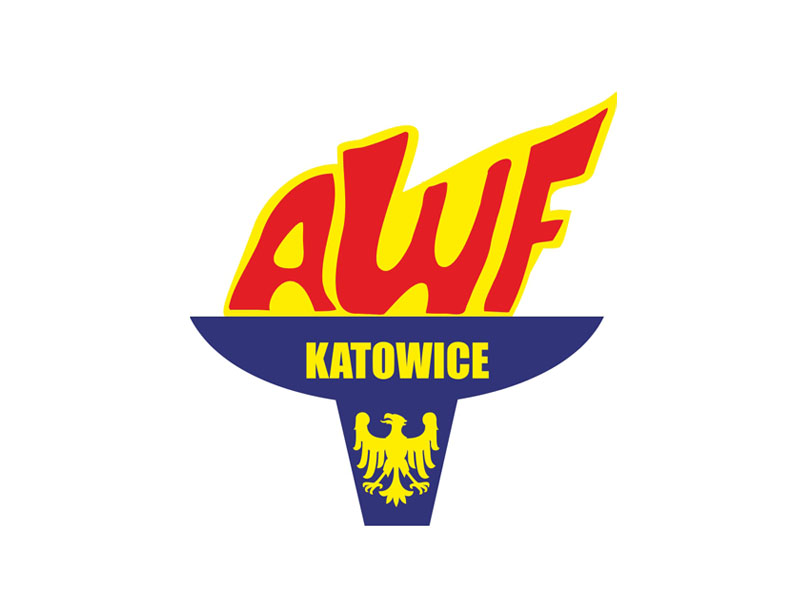 Koncepcja realizacji projektuKształcenie kadr dla sportu – zintegrowany program uczelniSłownik pojęć ABK   – System Akademickiego Biura Karier API – Application Programming InterfaceAWF  – Akademia Wychowania Fizycznego im. Jerzego Kukuczki w Katowicach  ePUAP – ogólnopolska platforma teleinformatyczna służąca do komunikacji obywateli                    z  jednostkami administracji publicznej w ujednolicony, standardowy sposób;front – powszechnie widoczna cześć portalu stanowiąca zbiór opublikowanych witryn internetowych;Platforma Multiportalowa  – system umożliwiający tworzenie i zarządzanie nieograniczoną ilości witryn i portali internetowych osadzonych we wspólnym środowisku serwerowym i bazodanowym. Portal – pojedynczy serwis internetowy stanowiący część SystemuSSL – Secure Socket Layer - protokół szyfrowania danych;SSO (ang. single sign-on) - pojedyncze logowanie – możliwość jednorazowego zalogowania się do usługi sieciowej i uzyskania dostępu do wszystkich autoryzowanych zasobów zgodnych z tą usługSystem – ilekroć w dokumentacji użyte zostanie słowo System, oznacza ono zarówno platformę multiportalową jak i system Akademickiego biura karier.USOS – Uniwersytecki System Obsługi Studiów  WCAG 2.0 – WCAG (z ang. „Web Content Accessibility Guidelines”, czyli “Wytyczne dotyczące dostępności treści internetowych”) to zbiór rekomendacji, których należy przestrzegać, aby zapewnić dostęp do treści internetowych możliwie szerokiej grupie użytkowników, włączając               w to osoby niepełnosprawne;Witryna – witryna internetowaWYSIWYG (ang. what you see is what you get) – akronim stosowany w informatyce dla określenia metod, które pozwalają uzyskać wynik w publikacji identyczny lub bardzo zbliżony do obrazu na ekranZakres projektu Przedmiotem projektu jest dostawa, wdrożenie i serwis Platformy Multiportalowej wraz z systemem Akademickiego Biura Karier AWF Katowice.Zamawiający wymaga aby realizacja projektu obejmowała następujący zakres prac : Wykonanie analizy przedwdrożeniowej stanowiącej postawę prac wdrożeniowychDostawa licencji Instalacja i konfiguracja systemów Wykonanie prac wdrożeniowych  Opracowanie dokumentacji powdrożeniowej Przeprowadzenie szkoleń dla użytkowników końcowych Świadczenie usług asysty powdrożeniowej Świadczenie usług serwisu gwarancyjnego Analiza przedwdrożeniowa Licencje Instalacja i konfiguracja systemu Wdrożenie Dokumentacja projektowa Szkolenie użytkowników Zamawiający wymaga przeprowadzenia szkoleń dla administratorów i użytkowników końcowych dostarczonych systemów. Szczegółowy zakres szkoleń zawiera poniższa tabela.Serwis gwarancyjny Szczegółowe wymagania funkcjonalne i technicznePlatforma multiportalowa Zamawiający wymaga wdrożenia Platformy Multiportalowej. Szczegółowy zakres wymagań zawiera poniższa tabela : ‘System Akademickiego  Biura KarierZamawiający wymaga wdrożenia Systemu Akademickiego Biura Karier zgodnie z poniższą tabelą. Zamawiający wymaga aby System ABK był integralną częścią Platformy Multiportalowej. Wymagania TechniczneWymagania ogólne dla architektury Platformy multiportalowej i ABKNr wymagania Opis wymagania Zamawiający wymaga opracowania analizy przedwdrożeniowej przed rozpoczęciem prac implementacyjnych. Zamawiający wymaga od Wykonawcy opracowania dokumentu analizy przedwdrożeniowej uszczegóławiający zakres prac do wykonania w ramach projektuZamawiający wymaga aby opracowana analiza przedwdrożeniowa zawierała następujące elementy : opis implementacji wymagań projektowych opis wymagań serwerowych dla wdrażanych systemówanaliza integracji wdrażanych systemów z systemami Zamawiającego i systemami zewnętrznymianaliza zakresu danych wymaganego do migracjiprojekty szablonów witryn internetowych (witryna główna, witryny wydziałów, witryna ABK) plan prac instalacyjnych plan prac wdrożeniowych plan szkoleń użytkowników SystemuZamawiający wymaga aby Wykonawca przeprowadził spotkania analityczne z liderami obszarów (dział IT, administratorzy serwisów www, pracownicy Akademickiego Biura Karier) w trakcie których zostaną uszczegółowione wymagania projektowe. Zamawiający dopuszcza aby część spotkań analitycznych prowadzona była zdalnie.  Zamawiający wymaga dostarczenia analizy przedwdrożeniowej w wersji elektronicznej.Zamawiający zastrzega możliwość wniesienia uwag do dokumentu wobec których Wykonawca będzie musiał nanieść wymagane zmiany, we współpracy z Zamawiającym. Nr wymagania Opis wymagania Zamawiający wymaga dostarczenia licencji na Platformę Multi-portalową oraz System Akademickiego Biura Karier. Zamawiający wymaga dostawy licencji bezterminowej.Zamawiający wymaga aby licencja upoważniała do  używania Systemu wraz z dokumentacją na następujących polach eksploatacji: wprowadzania do pamięci komputera,uruchamiania, przechowywania i wyświetlania Systemu,zwielokrotniania i utrwalania, wykorzystania dla prowadzonej działalności przez Licencjobiorcę,przechowywania, zwielokrotniania na własne potrzeby, wyświetlania, drukowania dokumentacji Systemu,Zamawiający wymaga aby licencja na oprogramowanie została dostarczona przed rozpoczęciem prac wdrożeniowych. Nr wymagania Opis wymagania Zamawiający wymaga przeprowadzenia prac instalacyjnych i konfiguracyjnych na środowisku serwerowym udostępnionym przez Zamawiającego spełniającego parametry wskazane w analizie przedwdrożeniowej. Zamawiający nada uprawnienia do środowiska zgodnie z ustaleniami opracowanymi na etapie analizy przedwdrożeniowej.Nr wymagania Opis wymagania Zamawiający wymaga wdrożenia Platformy Multiportalowej i Systemu Akademickiego Biura Karier zgodnie z wymienionymi szczegółowymi wymaganiami niniejszego dokumentu Zamawiający wymaga wykonania migracji danych (struktura menu portali, oraz ustalonych na etapie analizy treści z 2020r,) z obecnych do nowych systemów zgodnie z wytycznymi Zamawiającego. Migracja danych musi zostać wykonana w terminie zgodnym z harmonogramem projektu.Zamawiający wymaga aby dokumentacja projektowa została opracowana zgodnie ze standardami metodyki Prince 2. Szczegółowy zakres wykorzystanych komponentów i produktów powinien zostać zaproponowany przez Wykonawcę przed rozpoczęciem etapu Analizy przedwdrożeniowej. Zamawiający wymaga powołania zespołu projektowego ze wskazaniem liderów obszarów i kierowników projektu  po stronie Zamawiającego i Wykonawcy.Nr wymagania Opis wymagania Zamawiający wymaga opracowania i dostarczenia dokumentacji projektowej (zarządczej, powykonawczej, technicznej,). Zakres dokumentacji zostanie uszczegółowiony na etapie analizy przedwdrożeniowej.Wykonawca przekaże pełną i kompletną dokumentację systemu w języku polskim.W ramach realizacji projektu, Wykonawca systemu zobowiązany będzie do opracowania i dostarczenia następującej dokumentacji systemu:Projektu technicznego systemu Dokumentacji użytkownikaPowykonawczej systemuWykonawca systemu będzie zobowiązany do dostarczenia i aktualizacji harmonogramu wdrożenia uwzględniającego podział prac na etapy i kamienie milowe.Wykonawca dostarczy dokumentację systemu w wersji elektronicznej. Dokumentacja zarządcza powinna być zgodna z wytycznymi metodyki PRINCE2 w tym zakresie.Zestaw dostarczonych dokumentacji wymienionych powyżej musi dotyczyć zainstalowanej wersji systemu i jego komponentów aktualnej na dzień odbioru.Nr wymagania Opis wymagania Zamawiający wymaga przeprowadzenia szkoleń dla użytkowników i administratorów Platformy multiportalowej i Systemy Akademickiego Biura Karier  Zamawiający udostępni sale szkoleniowe wraz z niezbędnym wyposażeniem zostaną udostępnione Wykonawcy na potrzeby organizacji szkoleń. Zamawiający dopuszcza możliwość organizacji szkoleń w formie zdalnej. Zamawiający dopuszcza możliwość przeprowadzenia szkoleń za pośrednictwem platformy e-learningowej dla użytkowników systemu po akceptacji formy i zakresu przez Zamawiającego.Zamawiający wymaga przeprowadzenia szkoleń Administratorów systemu i Operatorów serwisów www i ABK Zamawiający wymaga opracowania harmonogramu szkoleń na etapie analizy przedwdrożeniowej uwzględniając kluczowych użytkowników systemu.  Nr wymagania Opis wymagania Zamawiający wymaga zapewnienia gwarancji producenta dla prawidłowego funkcjonowania oprogramowania na czas budowy Systemu oraz przez okres 24 miesięcy od uruchomienia produkcyjnego.Zamawiający wymaga aby w okresie serwisu gwarancyjnego Wykonawca świadczył usługi  obejmujące aktualizację systemu zgodnie z obowiązującymi przepisami prawa, oraz wykonywał naprawy zaistniałych błędów systemu.  Zamawiający wymaga aby Wykonawca zagwarantował dostęp do internetowego systemu obsługi zgłoszeń dostępnego dla Zamawiającego 365/7/24 Zamawiający wymaga aby zgłoszenia serwisowe były kwalifikowane w 3 kategoriach Krytyczne – wymagany czas obsługi zgłoszenia do 8hPilne – wymagany czas obsługi zgłoszenia do 24h Zwykłe – wymagany czas obsługi zgłoszenia 72h Zamawiający wskazuje, że za czas pracy przy obsłudze zgłoszeń przyjmuje się godziny 8- 16 w dniach roboczych. Wieloportalowość Platformy multiportalowej Platforma multiportalowa musi umożliwiać tworzenie wielu niezależnych od siebie serwisów i stron www.Platforma multiportalowa musi umożliwiać tworzenie niezależnych  portali zarządzanych z globalnego panelu administracyjnego.Uruchomione portale mogą różnić się funkcjonalnościami, ale w obrębie dostępnych (opisanych w niniejszym dokumencie).Uruchomione portale mogą różnić się grafiką, ale w obrębie dostępnych szablonów (opisanych w niniejszym dokumencie).Architektura Platformy multiportalowej   musi bazować na wspólnym serwerze plików i WWW.Całe środowisko Platformy multiportalowej   musi pracować w oparciu o wspólną bazę danych.Środowisko Platformy multiportalowej   musi bazować na systemie zarządzania treścią CMS (ang. Content Management System).Konfiguracja Platformy multiportalowej   musi umożliwiać wskazanie domeny, pod którą będzie funkcjonował portal główny oraz wyszczególnienie subdomen w których będą funkcjonowały pozostałe portale internetowe.Platforma multiportalowa  musi umożliwiać działanie stron na domenach alternatywnych (oprócz portalu głównego). Domena alternatywna musi być nadrzędna dla subdomeny.Platforma multiportalowa  musi posiadać oddzielny mechanizmy administracyjne w postaci:globalnego panelu administracyjnego umożliwiającego zarządzanie wszystkimi portalami uruchomionymi w obrębie Platformy multiportalowej lokalnego panelu administracyjnego umożliwiającego zarządzanie pojedynczym portalem w obrębie Platformy multiportalowej Panel globalny – zarządzanie portalamiPlatforma multiportalowa  musi posiadać oddzielny panel globalny do zarządzania wszystkimi portalami uruchomionymi w jego obrębie. Panel globalny musi pozwalać na tworzenie wielu niezależnych portali, różniących się treściami i funkcjonalnościami.Użytkownicy panelu globalnego muszą być oddzielenie od reszty systemu. Nie mogą mieć dostępu do „zwykłych” paneli administracyjnych. Użytkownicy z dostępem do panelu globalnego muszą mieć pełne uprawnienia w jego obszarze.Dostęp do panelu globalnego musi odbywać się poprzez połączenie szyfrowane (SSL).Platforma multiportalowa  musi pozwalać na dodawanie, edycję, konfigurację parametrów oraz usuwanie serwisów.Platforma multiportalowa  musi umożliwiać dodawanie portali w strukturze drzewiastej.Platforma multiportalowa  musi umożliwiać tworzenie nowych portali poprzez wypełnienie formularza lub jako kopię serwisu już istniejącego.Platforma multiportalowa  musi pozwalać na definiowanie takich parametrów portalu jak:nazwa portalu,symbol portalu,położenie portalu w strukturze drzewa portali,typ portalu,szablon portalu,domena portalu,języki portalu,portal aktywny,portal dostępny,moduły portalu.Symbol tworzonych portali musi być unikalny, ze względu na wykorzystanie go w linku, jako subdomeny domeny głównej.Platforma multiportalowa  musi umożliwiać włączanie/wyłączanie modułów (spośród wszystkich dostępnych w systemie) dla danego portalu przez administratora panelu globalnego, w zależności od potrzeb.Platforma multiportalowa  musi posiadać możliwość określenia typu projektu (lista rozwijana) przy uruchamianiu nowej witryny. Typy muszą odpowiadać stworzonym projektom graficznym i włączać funkcjonalności dedykowane (moduły) temu typowi portalu, bez konieczności manualnego zaznaczania ich.Platforma multiportalowa  musi pozwalać natworzenie nowych szablonów graficznych, na podstawie szablonów już istniejących.Panel administracyjny – zarządzanie treścią witrynyKażdy z portali uruchomionych w ramach Platformy multiportalowej   musi posiadać swój własny, niezależny panel administracyjny, umożliwiający zarządzanie jego danymi.Dostęp do panelu administracyjnego musi odbywać się poprzez połączenie szyfrowane (SSL).Każdy z portali uruchomionych w ramach Platformy multiportalowej    musi posiadać indywidualnie definiowaną strukturę, treści, ustawienia konfiguracyjne, administratorów itp.,Platforma multiportalowa  musi umożliwiać dodawanie administratorów o uprawnieniach pozwalających na zarządzanie kilkoma portalami wchodzącymi w skład systemu.Administrator posiadający uprawnienia do więcej niż jednego systemu musi posiadać możliwość przelogowania się między panelami tych portali, bez konieczności ręcznego wpisywania adresu panelu danej strony w przeglądarce.Funkcjonalności dostępne w panelu administracyjnym muszą zależeć od uprawnień jakie posiada zalogowany użytkownik.Zalogowany użytkownik musi widzieć jedynie te funkcjonalności, do których ma dostęp.Wersje językowePlatforma multiportalowa  musi umożliwić tworzenie wielu różnych wersji językowych stron WWW.Wersje językowe tej samej strony muszą być od siebie niezależne, tzn. mogą mieć różne struktury i treści.W momencie produkcyjnego uruchomienia systemu, Wykonawca musi zapewnić wsparcie dla wersji polskiej oraz angielskiej uruchamianych stron internetowych. Oznacza to, że wszystkie elementy nie będące edytowalnymi z poziomu panelu administracyjnego muszą być przetłumaczone (np. etykiety na przyciskach).Platforma multiportalowa  musi posiadać możliwość dodawania nowych wersji językowych i wprowadzania ich tłumaczeń z poziomu panelu administracyjnego.Platforma multiportalowa  musi pozwalać na powiązywanie ze sobą tych samych treści w różnych wersjach językowych.W przypadku zmiany języka na podstronie, która posiada odpowiednik w wybranej wersji językowej, system musi przekierować użytkownika od razu na wybraną podstronę. W przypadku, gdy takiego powiązania nie ma, system musi przekierować użytkownika na stronę główną.Szablony graficznePlatforma multiportalowa  musi wspierać obsługę szablonów graficznych.Warstwa prezentacji danych musi być oddzielona od warstwy logiki.Platforma multiportalowa  musi posiadać oddzielne katalogi do przechowywania plików odpowiedzialnych za wygląd strony (np. html, css, js, img, obrazki).Platforma multiportalowa  musi posiadać oddzielne katalogi do przechowywania plików odpowiedzialnych za wygląd strony dla każdego szablonu osobno.Platforma multiportalowa  musi posiadać katalog wspólny dla wszystkich szablonów graficznych, do przechowywania np. wspólnych bibliotek js (java script).Platforma multiportalowa  musi pozwalać na nadpisywanie styli z katalogu głównego, stylami w katalogu konkretnego szablonu graficznego.Platforma multiportalowa  w momencie uruchomienia produkcyjnego musi posiadać szablony graficzne dla:Portal główny UczelniPortal wydziałuPortal Akademickiego Biura Karier Witryna  tablicy informacyjnej Platforma multiportalowa  musi pozwalać na szybkie dodanie nowego szablonu graficznego przez administratora systemu.Platforma multiportalowa  musi pozwalać na dodanie nowego szablonu poprzez kopię już istniejącego i nadanie mu nazwy.Struktura Portali  Platforma multiportalowa  musi posiadać możliwość definiowania menu, które tworzą strukturę portalu i informacji na stronie www.Platforma multiportalowa  musi pozwalać na tworzenie wielu niezależnych od siebie menu.Platforma multiportalowa  musi pozwalać na publikację menu w określonych na etapie analizy przedwdrożeniowej regionach strony (układ strony głównej oraz podstron).Platforma multiportalowa  musi pozwalać na tworzenie menu w postaci drzewa (struktura hierarchiczna) oraz na dowolne przepinanie dodanych już pozycji między dostępnymi menu.Dodane pozycje w hierarchii  muszą reprezentować podstrony portalu.Platforma multiportalowa  musi prezentować zdefiniowane struktury w postaci drzewiastej oraz w postaci listy, z możliwością filtrowania i wyszukiwania.Platforma multiportalowa  musi pozwalać na definiowanie takich parametrów pozycji w menu jak:nazwa strony,symbol strony,przypisanie strony do konkretnego menu i jej położenie w strukturze tego menu,typ strony,pokaż / ukryj w menu,strona opublikowany,strona dostępna dla zalogowanych,opis strony (WYSIWYG),zdjęcie strony,układ strony.Symbol pozycji musi być unikalny w obrębie całej struktury informacji 
w portalu ze względu na jego późniejsze wykorzystanie w odnośnikach na stronie.Struktura portalu musi posiadać obsługę procesu zatwierdzania i publikacji.Struktura portalu musi posiadać funkcjonalność kosza.Struktura portalu musi podlegać procesowi wersjonowania wpisów.System musi pozwolić administratorowi na podgląd danej strony, bez konieczności jej publikacji.Pozycje w menu muszą mieć możliwość przypisania jednej z poniższych funkcji (typ strony):link do strony głównej,link zewnętrzny (możliwość podania odnośnika do zewnętrznego portalu),link wewnętrzny (alias do pozycji już istniejącej w ramach wszystkich dostępnych menu)moduł (wybór funkcjonalności z listy dostępnych w systemie, moduły opisane są w dalszej części dokumentu).Opis strony oraz zdjęcie strony to elementy, które system musi wykorzystywać do graficznej prezentacji menu, do prezentacji listy podstron oraz do wyświetlania treści na podstronie w przypadku braku treści w podpiętym do pozycji module.System musi pozwalać na dodawanie wielu pozycji struktury z przypisanym tym samym modułem. Oznacza to, że w systemie będzie funkcjonowało np. kilka podstron z niezależnymi aktualnościami, dostępnymi pod różnymi odnośnikami.W przypadku modułu aktualności oraz kalendarium, system musi pozwalać na oznaczenie tych modułów jako domyślne w obrębie konkretnego portalu. Tylko jedna strona o typie moduł aktualności może być oznaczona jako domyślna w portalu.Tylko jedna strona o typie moduł kalendarium może być oznaczona jako domyślna w portalu.W przypadku modułów opisowych (np. akapity, aktualności) system musi pozwalać administratorowi na wyświetlanie elementów społecznościowych na tej podstronie.Kosz systemowyPlatforma Multiportalowa  musi posiadać funkcjonalności kosza systemowego.Usuwane z Platformy Multiportalowej elementy nie mogą być fizycznie usunięte z serwera. Muszą zostać przeniesione do kosza.Każda z funkcjonalności lub modułów musi posiadać swój własny kosz. Kosz ten musi funkcjonować w obrębie modułu przypiętego do konkretnej strony.Elementy w koszu mogą zostać przywrócone lub faktycznie usunięte z kosza.Elementy przeniesione do kosza, nie mogą być widoczne na froncie strony.Elementy przywrócone z kosza muszą posiadać status nieopublikowany, bez względu na to jaki miały status przed przeniesieniem do kosza.Platforma Multiportalowa  w ramach panelu administracyjnego musi posiadać funkcjonalność wyświetlania wszystkich elementów w koszu w danym systemie, tak by administrator nie musiał przechodzić przez wszystkie strony portalu. W ramach funkcjonowania uprawnień w portalu, Platforma Multiportalowa  musi pozwalać na zdefiniowanie użytkownika o uprawnieniach przenoszenia do kosza, przywracania z kosza i usuwania z kosza w ramach funkcjonowania modułu konkretnej podstrony. System musi pozwalać na nadawanie tych uprawnień osobno lub w różnych wariantach.Publikacja treściPlatforma Multiportalowa  musi posiadać funkcjonalności zatwierdzania i publikacji treści opisowych.Aby wpis / treść była widoczna na froncie strony musi mieć zaznaczone dwie flagi:zatwierdzonyopublikowanyWidoczność flagi zatwierdź oraz opublikuj musi zależeć od uprawnień redaktora wprowadzającego treści.Platforma Multiportalowa  musi pozwalać na podgląd wprowadzonych treści opisowych bez konieczności ich zatwierdzenia i publikacji.Platforma Multiportalowa  musi kontrolować statusy powyższych flag i pozwalać na publikację wyłącznie tych wpisów, które zostały uprzednio zatwierdzone. Nie można opublikować wpisu bez wcześniejszego zatwierdzenia.Platforma Multiportalowa  w ramach panelu administracyjnego musi posiadać funkcjonalność wyświetlania wszystkich elementów, które oczekują na zatwierdzenie lub publikację w danym systemie w jednym miejscu. W ramach funkcjonowania uprawnień w portalu, Platforma Multiportalowa  musi pozwalać na zdefiniowanie użytkownika o uprawnieniach do zatwierdzania oraz do publikowania treści w ramach funkcjonowania modułu konkretnej podstrony. Platforma Multiportalowa  musi pozwalać na nadawanie tych uprawnień osobno lub w różnych wariantach.MultimediaPlatforma Multiportalowa  musi posiadać repozytorium plików.Wszystkie pliki udostępniane na witrynach systemu muszą wcześniej znaleźć się w repozytorium.Repozytorium plików musi pozwalać na katalogowanie plików (tworzenie grup i podgrup) w celu zachowania porządku w danych wysyłanych na serwer. Tworzenie i zarządzanie katalogami nie może mieć ograniczeń co do ich ilości i zagłębień.Platforma multiportalowa  musi pozwalać na masowe dodawanie multimediów z dysku lokalnego komputera do repozytorium plików.Platforma multiportalowa  musi przechowywać repozytorium w osobnym katalogu na serwerze, w celu prostego tworzenia kopi bezpieczeństwa wrzucanych na serwer plików.Platforma multiportalowa  w swojej konfiguracji musi posiadać możliwość zdefiniowania typów plików możliwych do wrzucenia do repozytorium.Platforma multiportalowa  musi pozwalać na zmianę nazw plików i katalogów.Platforma multiportalowa  musi pozwalać na nadawanie plikom dodatkowych opisów oraz słów kluczowych.W przypadku obrazów administratorzy muszą widzieć miniatury plików w postaci podgląd danego obrazu. W przypadku innych plików system musi pokazywać ikony z symbolami rozszerzeń tych plików.Wszystkie dodawanie do repozytorium pliku muszą standardowo przyjmować status opublikowane.Widok repozytorium plików musi pozwalać na przełączanie się między kafelkami a szczegółami. W lewej części repozytorium musi znaleźć się hierarchiczna struktura katalogów, pomagająca w poruszaniu się po repozytorium.Tylko pliki opublikowane mogą być używane w treściach portalu.W ramach repozytorium musi istnieć funkcjonalność kosza.Pliki, które zostały od publikowane nie mogą być używane w treściach portalu, czyli nie mogą być wykorzystywane przez redaktorów. Oznacza to, że nie można ich dodać w nowych treściach. Natomiast te, które są wyświetlane aktualnie w treściach portalu a zostały od publikowane musza zniknąć z frontu strony www.Platforma multiportalowa  w ramach repozytorium plików musi pozwalać na wyszukiwanie plików po:nazwie,opisie,słowach kluczowych,statusie publikacji.Repozytorium plików musi być podzielone na:katalog publiczny portalu,katalogi prywatne użytkowników.Platforma multiportalowa  musi pozwalać na przyznawanie użytkownikom uprawnień do repozytorium z podziałem na:dostęp wyłącznie do katalogu publicznego portalu,dostęp do katalogu publicznego portalu oraz katalogu prywatnego użytkownika,dostęp wyłącznie do katalogu prywatnego użytkownika.Platforma multiportalowa  musi posiadać możliwość definiowania szczegółowych uprawnień do każdego katalogu i pliku w repozytorium, w tym na zmianę publikacji, dodawanie plików do katalogów, usuwanie do kosza, przywracanie z kosza.Platforma multiportalowa  musi pozwalać na kadrowanie zdjęć umieszczanych w treściach stron.Układ podstronPlatforma multiportalowa  musi pozwalać administratorowi na zarządzanie układem stron.Platforma multiportalowa  musi pozwalać na zarządzanie układem strony głównej oraz układem podstron.Układ strony głównej oraz podstron muszą zostać wypracowane na etapie analizy przedwdrożeniowej oraz podczas prac nad projektami graficznymi systemu.Strony (w tym główna) muszą zostać podzielone na regiony, w których będą prezentowane bloki z treściami.Przypisywanie bloków do regionów musi odbywać się za pomocą mechanizmów drag & drop. (przeciągnij i upuść)Platforma multiportalowa  musi pozwalać na definiowanie szablonów układów podstron i przypisywanie ich do stron (struktura portalu).Platforma multiportalowa  musi pozwalać na definiowanie szablonów układów strony głównej.Platforma multiportalowa  musi pozwalać na czasowe definiowanie układu strony głównej.Przy definiowaniu szablonu podstrony system musi pozwalać na przypisanie do niego schematu SEO.Wersje graficznePlatforma multiportalowa  musi wspierać funkcjonalności wersji graficznych portali.Wersje graficzne mają służyć do zmiany elementów graficznych portali wchodzących w skład Platforma multiportalowa  ze względu na ważne wydarzenia i uroczystości. Platforma multiportalowa  musi uwzględniać następujące wersje graficzne portali:wersja zwykła (wyświetlana codziennie),wersja żałobna,wersja bożonarodzeniowa,wersja wielkanocna,wersja patriotyczna.Każda z wersji graficznych musi zakładać zmiany kilku elementów graficznych (ustalonych na etapie tworzenia grafiki) w celu zaakcentowania danego wydarzenia. W przypadku wersji żałobnej portali system musi wyświetlać wszystkie grafiki (wraz ze zdjęciami i miniaturkami zdjęć) w odcieniach szarości.Platforma multiportalowa  musi pozwalać na włączenie konkretnej wersji graficznej w zdefiniowanych okresie czasu.UżytkownicyPlatforma multiportalowa  musi pozwalać na gromadzenie i przechowywanie danych o jego użytkownikach.Platforma multiportalowa  musi zapewnić poprawne zbieranie i przetwarzanie danych osobowych użytkowników. W obu tych obszarach musi zapewnić zgodność z wymogami prawnymi oraz dobrymi praktykami.Rejestr uwierzytelniania musi przechowywać maksymalnie wiele informacji, pozwalających na identyfikację uwierzytelniania. Muszą to być m.in.: pełna data i czas,nazwa konta, które zostało poddane autoryzacji, adres IP, z którego nawiązano połączenie, dane sesyjne i serwerowe,rezultat autoryzacji (powodzenie/niepowodzenie).Platforma multiportalowa  musi zapewnić interfejs do przeglądania i przeszukiwania rejestru uwierzytelniania.Platforma multiportalowa  musi zostać zintegrowany z funkcjonującą na Uczelni  bazą użytkowników. Integracja ta musi pozwolić na autoryzację użytkowników (pracownicy) administracyjnych, pracowników dydaktycznych i studentów  w portalach danymi domenowymi.Platforma multiportalowa  musi przechowywać dane użytkowników Uczelni w swojej bazie, co jest konieczne ze względu na możliwość przyznawania rozbudowanych uprawnień do treści w portalu.Dane użytkownikach z bazy użytkowników Uczelni muszą być zintegrowane z systemem za pomocą zadań cyklicznych (CRON’a).Zamawiający wymaga aby uwierzytelnienie użytkowników wykonywane było za pośrednictwem funkcjonującej na Uczelni usługi CAS (Central Authentication Service) systemu USOS funkcjonującego na Uczelni  Platforma multiportalowa  musi pozwalać na zakładanie dodatkowych kont użytkowników w obrębie samego systemu portalowego. Konta te mogą być zakładane przez administratora z poziomu panelu CMS lub poprzez samodzielną rejestrację użytkowników na stronie.Platforma multiportalowa  musi pozwalać na konfigurację modułu rejestracji. Zakładane konta muszą być aktywowane przez administratora w panelu lub poprzez link weryfikacyjny, wysłany na podany przez użytkownika w procesie rejestracji email.Platforma multiportalowa  musi pozwalać jego administratorom na włączenie modułu rejestracji, w tym:konfiguracji dowolnych pól formularza rejestracyjnego,określenie ich wymagalności,określenie nazw,konfigurację zgód systemowych,włączenie powiadomień mailowych i określenie ich treści,konfigurację sposobu aktywacji użytkowników (od razu po rejestracji, aktywacja linkiem w mailu, aktywacja przez administratora).Identyfikator użytkownika (login) musi być unikalny w skali całej Platformy multiportalowej , bez podziału na pod portale. Role i uprawnieniaPlatforma multiportalowa  musi umożliwiać tworzenie stref z ograniczonym dostępem. Funkcjonalności stref z ograniczonym dostępem do systemu muszą dotyczyć zarówno panelu administracyjnego jak i treści publikowanych na froncie Platformy multiportalowej  Ograniczenia w dostępie do poszczególnych stref muszą zostać rozwiązane za pomocą ról oraz grup uprawnień, gdzie:rola – zbiór uprawnień w obrębie panelu administracyjnego,grupa – struktura drzewiasta, do której należą użytkownicy.Dostęp do panelu administracyjnego konkretnego portalu, może mieć wyłącznie użytkownik, któremu przyznano prawo dostępu do logowania się do tego portalu. Taki użytkownik może być super administratorem tego portalu – posiada dostęp do wszystkich jego funkcjonalności lub ma dostęp wyłącznie do części opcji panelu, na podstawie uprawnień nadanych mu przez innego administratora.Platforma multiportalowa  musi posiadać możliwość nadawania użytkownikom uprawnień indywidualnych oraz poprzez przypisanie do roli.Uprawnienia przyznawane użytkownikom na Platformie  muszą się sumować.Udostępnianie na froncie systemu treści wyłącznie dla zalogowanych użytkowników musi odbywać się poprzez wskazanie konkretnych użytkowników lub wybór grupy użytkowników.Platforma multiportalowa musi pozwalać na ręczne tworzenie grup użytkowników w poszczególnych panelach administracyjnych uruchomionych portali. Platforma multiportalowa musi pozwolić na korzystanie z grup użytkowników zdefiniowanych w bazie użytkowników Zamawiającego. Dane te muszą być zintegrowane z Platformą za pomocą zadań cyklicznych (CRON’a).Platforma multiportalowa musi posiadać możliwość definiowania uprawnień dla wszystkich modułów funkcjonujących w danym systemie (np. redaktor posiadający możliwość przeglądania wpisów we wszystkich uruchomionych modułach aktualności w danym portalu).Platforma multiportalowa musi posiadać możliwość definiowania uprawnień do poszczególnych modułów w ramach witryny do której ten moduł jest przypisany (np. redaktor posiadający możliwość przeglądania wpisów wyłącznie z modułu aktualności na podstronie „Najnowsze wydarzenia” w danym portalu).Platforma multiportalowa musi pozwalać na nadawanie uprawnień do wszystkich funkcjonalności i akcji w ramach tych funkcjonalności w portalu.Użytkownik posiadający możliwość nadawania uprawnień, nie może nadać uprawnień wyższych niż sam posiada.W ramach tworzenia stref z ograniczonym dostępem, Platforma multiportalowa  musi kontrolować dostęp do konkretnych podstron oraz do treści w tych podstronach. Niedopuszczalna jest sytuacja by treść była niedostępna, natomiast plik do pobrania w tej treści lub link do zdjęcia w tej treści pozwalał na zobaczenie go przez użytkowników bez prawa dostępu do tej sekcji (np. poprzez skopiowanie i przekazanie linku). Statystyki Platforma multiportalowa musi posiadać funkcjonalności do  monitorowania statystyk odwiedzin oraz analizy ruchu na stronach Platformy multiportalowej . Statystyki muszą być prezentowane dla każdego zdefiniowanego portalu w ramach Platformy multiportalowej .Platforma multiportalowa musi umożliwiać włączenie / wyłączenie statystyk na konkretnym portalu. Platforma multiportalowa musi umożliwiać definiowanie uprawnień dla użytkowników mających mieć dostęp do zebranych statystyk portalu bądź wielu portali. Uprawnienia powinny być nadawana przez administratora Platformy multiportalowej .Platforma multiportalowa w zakresie zbierania statystyk musi dostarczać co najmniej następujące informacje :godzinowe, dzienne, miesięczne i roczne statystyki odwiedzin portali, liczbę użytkowników (w tym nowych i powracających), liczbę wizyt i odsłon witryny, a także czas trwania wizyty,statystyki odsłon poszczególnych podstron portali,informacje, z jakich systemów operacyjnych, przeglądarek, rozdzielczości, korzystali użytkownicy,Platforma multiportalowa musi umożliwiać prezentowanie poszczególnych statystyk w formie graficznej.WersjonowaniePlatforma multiportalowa musi posiadać funkcjonalności wersjonowania treści opisowych.Wersjonowanie musi być dostępne w każdej funkcjonalności Platformy służącej do publikacji treści użytkownikom (np. aktualności, wydarzenia, strony opisowe).Każda edycja treści, zmiana daty publikacji, statusu musi tworzyć nową wersję wpisu. Wersja poprzednia musi zostać od publikowana.Platforma multiportalowa musi posiadać podgląd poprzednich wersji danego wpisu oraz możliwość oznaczenia tych wersji jako aktualnych (opublikowanych). Platforma multiportalowa musi umożliwiać zdefiniowanie poprzedniej wersji (stara wersja) jako najnowszą/aktualną wersją wpisu.Platforma multiportalowa musi pozwalać na nadawanie uprawnień użytkowników do przeglądania i oznaczania archiwalnych wpisów jako aktywne w ramach funkcjonowania modułu konkretnej podstrony. Platforma multiportalowa musi pozwalać na nadawanie uprawnień osobno lub w różnych wariantach.Rejestr zmianPlatforma multiportalowa musi posiadać funkcjonalności rejestru zmian.Platforma multiportalowa musi rejestrować wszystkie akcje i działania użytkowników od strony panelu administracyjnego.Platforma multiportalowa musi rejestrować następujące operacje na wpisach:dodanieedycjausunięcieprzeniesienie do kosza,Rejestr zmian musi przechowywać co najmniej następujące informacje, pozwalające na identyfikację zmienianych danych. Muszą to być m.in.: pełna data i czas,nazwa użytkownika dokonującego zmiany, nazwa funkcjonalności, w obrębie której nastąpiła zmiana,identyfikacja akcji w tej funkcjonalności np. dodanie wpisu,różnice w wpisach, było – jest,adres IP, z którego nawiązano połączenie, dane sesyjne i serwerowe.Rejestr zmian musi zapewniać mechanizmy identyfikacji zmian wprowadzonych w wpisach. Platforma multiportalowa musi pokazywać różnice w edytowanych treściach i wskazywać zmienione wartości w formularzach.Platforma multiportalowa musi zapewnić intuicyjny interfejs do przeglądania i przeszukiwania rejestru zmian.Platforma multiportalowa musi pozwalać na nadawanie uprawnień użytkownikom do dostępu do rejestru zmian.SEOPlatforma multiportalowa musi być opracowana w sposób optymalny i dostosowany do wyszukiwarek internetowych (SEO).Platforma multiportalowa musi stosować przyjazne adresy, np. domena/strona/informacja.Funkcjonalności SEO muszą umożliwiać swobodny sposób definiowania metatagów strony, tj. tytułu strony, słów kluczowych strony oraz opisu strony, na poszczególnych podstronach (niezależnie od konfiguracji strony głównej), z których każda będzie oznaczona unikalnym adresem URL.Metatagi strony muszą być generowane automatycznie na podstawie treści danej podstrony lub poprzez definicję schematów metatagów.Zmienne wykorzystywane przez schemat metatagów muszą zostać oparte o elementy takie jak:nazwa podstrony,nazwa podstrony nadrzędnej,lead,data publikacji,nazwa portalu,element modułu.Platforma multiportalowa musi umożliwiać przypisywanie schematów metatagów do szablonów stron (te z kolei muszą być przypisywane do elementów struktury menu).Platforma multiportalowa musi wyświetlać metatagi według kolejności:metatagi ze schematu metatagów przypisanych do szablonu podstron danej pozycji w menu,metatagi z konfiguracji danej pozycji w menumetatagi z treści stronymetatagi z konfiguracji ogólnej systemuEdytor treściPlatforma multiportalowa musi posiadać edytor treści WYSIWYG (ang. What You See Is What You Get).Edytor treści  Platformy multiportalowej  musi pozwalać na łatwe i intuicyjne wprowadzanie treści przez redaktorów, bez konieczności znajomości zagadnień technicznych, np. atrybutów html’a.Edytor treści Platformy multiportalowej   musi posiadać możliwość trybu pracy w wersji html.Edytor treści Platforma multiportalowa  nie może mieć ograniczeń co do wprowadzanych atrybutów lub znaczników kodu html. Edytor WYSIWYG dostępny w portalach musi zawierać co najmniej następujące funkcjonalności:pogrubianie tekstu,kursywa tekstu,podkreślanie tekstu,justowanie tekstu,przekreślenie tekstu,cytowanie,podlinkowywanie / odlinkowanie tekstu,wypunktowania / numerowanie tekstu,umieszczanie plików do pobrania z repozytorium plików,umieszczanie zdjęć z repozytorium plików,umieszczanie filmów z repozytorium plików,umieszczanie filmów ze źródeł zewnętrznych,umieszczanie plików audio z repozytorium plików,umieszczanie plików audio ze źródeł zewnętrznych,przeklejanie tekstu z Worda z prawidłową konwersją w locie do formatowania docelowego edytora,czyszczenie formatowania tekstu,wstawianie zdefiniowanych stylów,wstawanie zdefiniowanych nagłówków i paragrafów,wstawanie znaków specjalnych,wstawianie i edycja tabel (w tym wierszy i kolumn),możliwość cofania i przywracania wykonanych akcji.Edytor treści Platformy multiportalowej   musi pozwalać na wstawianie linków zewnętrznych (wpisywanych ręcznie) oraz linków wewnętrznych, do istniejących stron w strukturze portalu (wybór menu i pozycji w menu).Platforma multiportalowa  musi posiadać poniższe funkcjonalności w przypadku wstawiania zdjęć:możliwość wprowadzenia tekstu alternatywnego,możliwość wprowadzenia etykiety,określenie odnośnika po kliknięciu (opcje: brak, lightbox, możliwość wprowadzenia adresu URL),określenie wyświetlanego rozmiaru,możliwość dodania klasy CSS lub styli.Platforma multiportalowa musi posiadać poniższe funkcjonalności w przypadku wstawiania tabel:wstawianie tabeli,ustalanie właściwości tabeli - szerokość, wysokość, odstęp między komórkami, margines w komórkach, obramowanie, etykieta, wyrównanie, wybór klasy CSS, obramowanie, kolor tła,usuwanie tabeli,właściwości komórki - szerokość, wysokość, styl CSS, obramowanie, kolor tła,scalanie komórek tabeli,podział komórek tabeli,wstawianie wiersza poniżej /powyżej,wstawianie kolumny przed / po,usuwanie wiersza,usuwanie kolumny,wycięcie wiersza,skopiowanie wiersza,wklejanie wiersza przed / po,właściwości wiersza – rodzaj (head, body, footer), wyrównanie, wysokość, styl CSS, obramowanie, kolor tła.Edytor treści Platformy multiportalowej  musi pozwalać na wstawianie treści wewnątrz edytora pochodzących z innych, dodanych już w systemie modułów.Umieszczanie w edytorze treści danych z innych modułów, musi obywać się poprzez tzw. [shortcodes]. Oznacza to, że z poziomu edytora Platforma multiportalowa  musi wstawić specjalny kod, który dopiero na froncie strony zostanie zamieniony na właściwą treść.Wstawianie [shortcodes] w treść edytora musi odbywać się automatycznie. Administrator musi najpierw określić modułu, z którego chce wstawić treść, a następnie z listy dostępnych stron o tym typie modułu, wybrać właściwy. Platforma multiportalowa musi pozwalać na wstawianie treści z funkcjonalności:galeria zdjęć,galeria wideo,lista plików,lista stron,bannery,ankiety mapa interaktywna.Strona błędu 404Platforma multiportalowa musi posiadać możliwość zarządzania stroną błędu 404.Platforma multiportalowa  musi pozwalać na zarządzanie treścią strony 404.Platforma multiportalowa  musi pozwalać na zarządzanie układem strony 404, analogicznie jak w przypadku układu podstron.Konfiguracja Platformy multiportalowej Platforma multiportalowa musi posiadać możliwość  konfiguracji posiadanych funkcjonalności, modułów i portaliPlatformy multiportalowej  musi pozwalać na oddzielną konfigurację dla każdego z portali, w jego panelu administracyjnym.Platforma multiportalowa musi pozwalać na ustawienie parametrów portali, takich jak: nazwa strony, opis strony, logo strony.Platforma multiportalowa musi pozwalać na włączenie lub wyłączenie wersji językowych strony na podstawie wersji uruchomionych w panelu globalnym Platformy.Konfiguracja strony musi pozwalać na włączenie lub wyłączenie całej strony. W przypadku jej wyłączenia front serwisu jest wyłączony natomiast administrator może pracować w panelu administracyjnym strony.Platforma multiportalowa musi pozwalać na zarządzanie treścią wyświetlaną na froncie systemu przy jego wyłączeniu (edytor WYSIWYG).Platforma multiportalowa musi pozwalać na ustawienie parametrów powiadomień mailowych, parametrów poczty SMTP niezbędnych do wysyłki powiadomień z dostępnych w serwisie funkcjonalności.Platforma multiportalowa musi pozwalać na zarządzanie informacjami dostępnymi w stopce strony. Są to między innymi dane opisowe, adres korespondencyjny, numery telefonów do sekretariatów itp. Elementy dostępne w stopce muszą zostać określone na etapie analizy przedwdrożeniowej. W przypadku braku konfiguracji stopki w panelu administracyjnym strony, na froncie witryna musi dziedziczyć te parametry z portalu głównego Platformy multiportalowej Platforma multiportalowa musi pozwalać na zarządzanie informacjami o polityce cookie’s w serwisie.W przypadku braku konfiguracji polityki cookie’s w panelu administracyjnym strony, witryna na froncie musi dziedziczyć te parametry z portalu głównego Platformy multiportalowej Cache systemuPlatforma multiportalowa musi posiadać mechanizmy cache’owania portali, co pozwoli zwiększyć wydajność działania całego systemu, szybkość ładowania się poszczególnych stron oraz obciążenie serwera bazodanowego.Platforma multiportalowa musi pozwolić na pracę danej witryny w trybie z włączonym oraz z wyłączonych cache’m.Mechanizmy cache’u muszą być włączane / wyłączane z poziomu panelu globalnego Platformy multiportalowej  oraz paneli administracyjnych poszczególnych portali.Platforma multiportalowa musi posiadać mechanizmy czyszczenia cache danej witryny na żądanie, z poziomu  panelu administracyjnego.Platforma multiportalowa musi posiadać mechanizmy automatycznego czyszczenia cache dla konkretnych  funkcjonalności w momencie dodania/edycji treści. Oznacza to, iż po zmianie treści konkretnej podstrony będzie ona natychmiast widoczna, bez konieczności ręcznego czyszczenia cache lub odczekania zdefiniowanego okresu czasu. Zadania cyklicznePlatforma multiportalowa musi pozwalać na wymianę danych z zewnętrznymi systemami, poprzez zadania cykliczne.Zadania cykliczne muszą być uruchamiane co zadany okres czasu lub o określonej godzinie (porze), przy czym elementy te muszą być konfigurowalne. Bloki Platformy multiportalowej Platforma multiportalowa  musi pozwalać na definiowanie bloków obszarowych w obrębie portali.Platforma multiportalowa musi pozwalać na tworzenie poniższych typów bloków:niezależnych (blok opisowy z edytorem WYSIWYG, możliwość wstawienia kodu html),powiązanych z funkcjonalnościami systemu (np. skrót aktualności, blok bannerów).Platforma multiportalowa musi pozwalać na rozmieszczanie bloków w regionach dostępnych przy definicji układu strony głównej oraz podstron (drag & drop).Platforma multiportalowa musi pozwalać na rozmieszczanie tego samego bloku w różnych regionach, różnych układów stron.Bloki Platformy multiportalowej  muszą posiadać obsługę procesu zatwierdzania i publikacji.Bloki Platformy multiportalowej  muszą posiadać funkcjonalność kosza.Bloki Platformy multiportalowej  muszą podlegać procesowi wersjonowania wpisów.Wymagania funkcjonalne poszczególnych modułówAktualnościPlatforma multiportalowa musi posiadać moduł aktualności, służący do prezentacji treści takich jak news’y, wydarzenia oraz informacje.Platforma multiportalowa musi pozwalać na kategoryzację aktualności.Platforma multiportalowa  musi pozwalać na zawężanie listy aktualności poprzez wybór interesującej użytkownika kategorii.Podstawowym widokiem modułu powinna być stronicowana lista aktualności ze zdjęciem, tytułem, datą publikacji, kategorią i tekstem wiodącym aktualności.Platforma multiportalowa musi pozwalać na podgląd szczegółów aktualności, poprzez wejście w daną aktualność z poziomu listy.Na pojedynczą aktualność muszą składać się przynajmniej pola:tytuł aktualności,symbol aktualności (używany w odnośniku),kategorie wpisu,lead aktualności (skrót aktualności),treść aktualności (WYSIWYG),data publikacji od, data publikacji do,status publikacji,zdjęcia,pliki do pobrania,pozycjonowanie,dodaj aktualność do kalendarium.Platforma multiportalowa musi pozwalać na przypisanie aktualności do kilku kategorii.Platforma multiportalowa musi pozwalać na automatyczne przenoszenie opublikowanych aktualności do dostępnego dla internautów archiwum. Przenoszenie musi być dokonywane po zadanej dacie.Platforma multiportalowa musi pozwalać na załączanie do aktualności plików i zdjęć. Musi się ono odbywać poprzez edytor WYSIWYG oraz poprzez osobne zakładki w aktualności. Dodane zdjęcia muszą stworzyć galerię zdjęć pod wpisem (pierwsze zdjęcie widoczne jest na liście wpisów), natomiast dodane pliku musza się znaleźć pod treścią aktualności jako pliki do pobrania.Galeria zdjęć powinna pozwalać na powiększanie zdjęć poprzez kliknięcie w miniaturę. Powiększone zdjęcia muszą być prezentowana na warstwie zaciemniającej treść strony pod dużym zdjęciem.Platforma multiportalowa musi pozwalać na tworzenie informacji o dostępie czasowym. Publikacja aktualności od zadanej daty, wycofanie aktualności z portalu od zadanej daty.Moduł aktualności musi posiadać funkcjonalność podglądu nie opublikowanych wpisów.Moduł aktualności musi posiadać funkcjonalność indywidualnych ustawień SEO dla pojedynczego wpisu.Moduł aktualności musi posiadać obsługę procesu zatwierdzania i publikacji.Moduł aktualności musi posiadać funkcjonalność kosza.Moduł aktualności musi podlegać procesowi wersjonowania wpisów.Moduł aktualności musi podlegać procesowi powiązywania wersji językowych wpisów.Moduł aktualności musi posiadać przynajmniej poniższe akcje, do których można nadawać uprawnienia:dostęp do listy aktualności,dodawanie aktualności,edycja aktualności,przenoszenie aktualności do kosza,przywracanie aktualności z kosza,usuwanie aktualności,publikacja, zatwierdzanie aktualności,wersjonowanie aktualności,dostęp do kategorii,dodawanie kategorii,edycja kategorii,usuwanie kategorii.Platforma multiportalowa musi pozwalać na nadawanie uprawnień użytkownikom osobno lub w różnych wariantach.Moduł musi posiadać blok, prezentujący skrót konkretnej podstrony z aktualnościami, który może być użyty w układzie strony.Blok modułu musi posiadać elementy konfiguracyjne takie jak:ilość aktualności w bloku,nazwa bloku,pokaż / ukryj zdjęcie.Moduł musi umożliwiać użytkownikom subskrypcję kanału RSS aktualności.Moduł musi pozwalać na dodanie aktualności do kalendarium. Oznacza to, że po zaznaczeniu opcji „dodaj aktualność do kalendarium”, dana aktualność pokaże się zarówno w tym module aktualności oraz w module kalendarium oznaczonym jako kalendarium domyślne w systemie.Zaznaczeniu opcji „dodaj aktualność do kalendarium”, musi skutkować koniecznością wypełnienia dodatkowych pól:data rozpoczęcie wydarzenia,godzina rozpoczęcia wydarzenia,data zakończenia wydarzenia,godzina zakończenia wydarzenia,miejsce wydarzenia,mapa z naniesionym punktem miejsca wydarzenia.KalendariumPlatforma multiportalowa musi posiadać moduł kalendarium, służący do prezentacji treści takich jak informacje o planowanych wydarzeniach.Kalendarium musi być redagowane przez uprawnionych użytkowników wewnętrznych i będzie widoczne dla wszystkich użytkowników portalu.Platforma multiportalowa musi pozwalać na dodanie modułu kalendarium w dwóch wariantach:kalendarium zintegrowane z aktualnościami,kalendarium niezależne.Kalendarium niezależne to moduł kalendarium z wpisami pochodzącymi dokładnie z tego konkretnego kalendarium.Kalendarium zintegrowane z aktualnościami, to kalendarium oznaczone w danym portalu jako domyślne.Moduł kalendarium musi pozwalać na wyświetlanie kalendarium:w formie listy -  lista wydarzeń powinna zawierać zdjęcie, tytuł, datę publikacji i lead wydarzeń.w formie kalendarza - kalendarz miesięczny z możliwością przeskoczenia do następnych miesięcy lub powrotu do poprzednich.W przypadku wystąpienia wydarzeń w danym dniu, kafelek kalendarza musi zostać wyraźnie oznaczony, a informacje o wydarzeniach w tym dniu muszą być dostępne w formie skróconej po najechaniu myszką na ten dzień.Platforma multiportalowa musi pozwalać na podgląd szczegółów wydarzeń, poprzez wejście w dane wydarzenie z poziomu listy lub kalendarza.W ramach dostępu do szczegółów wpisu, system musi pozwolić na użytkownikom na zapis na dane wydarzenie.Zapis na dane wydarzenie musi nastąpić poprzez wypełnienie prostego formularza.Platforma multiportalowa musi wysyłać powiadomienia do administratora wydarzenia o nowym zgłoszeniu.Platforma multiportalowa musi pozwalać administratorowi na podgląd dodanych zapisów oraz na ich potwierdzanie.Potwierdzenie zapisu musi generować powiadomienie mailowe do osoby, która zapisała się na dane wydarzenie.Na pojedyncze wydarzenie w kalendarium muszą składać się przynajmniej pola:tytuł wydarzenia,symbol wydarzenia (używany w odnośniku),lead wydarzenia (skrót wydarzenia),treść wydarzenia (WYSIWYG),data publikacji od, data publikacji do,status publikacji,zdjęcia,pliki do pobrania,pozycjonowanie,data rozpoczęcie wydarzenia,godzina rozpoczęcia wydarzenia,data zakończenia wydarzenia,godzina zakończenia wydarzenia,miejsce wydarzenia,mapa z naniesionym punktem miejsca wydarzenia,administrator wydarzenia,Platforma multiportalowa musi pozwalać na automatyczne przenoszenie opublikowanych wydarzeń do dostępnego dla internautów archiwum. Przenoszenie musi być dokonywane po zadanej dacie.Platforma multiportalowa musi pozwalać na załączanie do wydarzeń plików i zdjęć. Musi się ono odbywać poprzez edytor WYSIWYG oraz poprzez osobne zakładki w wydarzeniu. Dodane zdjęcia muszą stworzyć galerię zdjęć pod wpisem (pierwsze zdjęcie widoczne jest na liście wpisów), natomiast dodane pliku musza się znaleźć pod treścią wydarzenia jako pliki do pobrania.Galeria zdjęć powinna pozwalać na powiększanie zdjęć poprzez kliknięcie w miniaturę. Powiększone zdjęcia muszą być prezentowana na warstwie zaciemniającej treść strony pod dużym zdjęciem.Platforma multiportalowa musi pozwalać na tworzenie informacji o dostępie czasowym. Publikacja wydarzeń od zadanej daty, wycofanie wydarzeń z portalu od zadanej daty.Moduł kalendarium musi posiadać funkcjonalność podglądu nie opublikowanych wpisów.Moduł kalendarium musi posiadać funkcjonalność indywidualnych ustawień SEO dla pojedynczego wpisu.Moduł kalendarium musi posiadać obsługę procesu zatwierdzania i publikacji.Moduł kalendarium musi posiadać funkcjonalność kosza.Moduł kalendarium musi podlegać procesowi wersjonowania wpisów.Moduł kalendarium musi podlegać procesowi powiązywania wersji językowych wpisów.Moduł kalendarium musi posiadać przynajmniej poniższe akcje, do których można nadawać uprawnienia:dostęp do listy wydarzeń,dodawanie wydarzenia,edycja wydarzenia,przenoszenie wydarzenia do kosza,przywracanie wydarzenia z kosza,usuwanie wydarzenia,publikacja, zatwierdzanie wydarzenia,wersjonowanie wydarzenia.Platforma multiportalowa musi pozwalać na nadawanie tych uprawnień osobno lub w różnych wariantach.Moduł musi posiadać blok, prezentujący skrót konkretnej podstrony z wydarzeniami, który może być użyty w układzie strony.Blok modułu kalendarium musi posiadać elementy konfiguracyjne takie jak:ilość wydarzeń w bloku,nazwa bloku.Moduł musi umożliwiać użytkownikom subskrypcję kanału RSS wydarzeń.AkapityPlatforma multiportalowa musi posiadać moduł akapity, służący do prezentacji treści opisowych.Platforma multiportalowa musi pozwalać na podział treść całej podstrony na akapity, które następnie redaktor może sortować oraz decydować o ich publikacji.Na pojedynczy akapit muszą składać się przynajmniej pola:tytuł akapitu,treść akapitu (WYSIWYG),data publikacji,status publikacji,zdjęcia,pliki do pobrania.Platforma multiportalowa musi pozwalać na załączanie do akapitów plików i zdjęć. Musi się ono odbywać poprzez edytor WYSIWYG oraz poprzez osobne zakładki w aktualnościach. Dodane zdjęcia muszą stworzyć galerię zdjęć pod wpisem, natomiast dodane pliku musza się znaleźć pod treścią akapitu jako pliki do pobrania.Galeria zdjęć powinna pozwalać na powiększanie zdjęć poprzez kliknięcie w miniaturę. Powiększone zdjęcia muszą być prezentowana na warstwie zaciemniającej treść strony pod dużym zdjęciem.Moduł akapitów musi posiadać funkcjonalność podglądu nie opublikowanych wpisów.Moduł akapitów musi posiadać obsługę procesu zatwierdzania i publikacji.Moduł akapitów musi posiadać funkcjonalność kosza.Moduł akapitów musi podlegać procesowi wersjonowania wpisów.Moduł akapitów musi posiadać przynajmniej poniższe akcje, do których można nadawać uprawnienia:dostęp do listy akapitów,dodawanie akapitów,edycja akapitów,przenoszenie akapitów do kosza,przywracanie akapitów z kosza,usuwanie akapitów,publikacja, zatwierdzanie akapitów,wersjonowanie akapitów,sortowanie akapitów.Platforma multiportalowa musi pozwalać na nadawanie tych uprawnień osobno lub w różnych wariantach.Platforma multiportalowa musi posiadać blok opisowy, który może być użyty w układzie strony.Blok opisowy musi posiadać elementy konfiguracyjne takie jak:nazwa bloku,treść bloku (WYSIWYG).Lista stronPlatforma multiportalowa musi posiadać moduł listy stron, służący do prezentacji w formie skrótu stron podpiętych pod tą pozycję w strukturze portalu.Moduł listy stron musi wyświetlać wszystkie podstrony ze zdefiniowanego w panelu administracyjnym menu, znajdującego się w obszarze wybranej aktualnie strony.Pojedyncze pozycje muszą być odnośnikami do tych podstron.Moduł musi prezentować listę podstron wraz z danymi opisowymi pochodzącymi ze struktury portalu:nazwa strony,zdjęcie stronyPlatforma multiportalowa musi pozwalać na wyświetlanie nad listą, tekstu pochodzącego z aktualnego elementu struktury portalu.Platforma multiportalowa musi pozwalać na osadzanie listy stron za pomocą [shortcodes] w edytorze WYSIWYG.Lista plikówPlatforma multiportalowa musi posiadać moduł listy plików, służący do prezentacji materiałów i dokumentów do pobrania.Podstawowy widok modułu to rejestr listy plików. System musi pozwalać na definiowanie rejestru, który jest spisem dostępnych list plików. W ramach modułu można dodać wiele list plikówNa pojedynczą listę plików muszą składać się następujące elementy:tytuł,opis,publikacja,Powyższe dane, w formie rejestru muszą być prezentowane w podstawowym widoku modułu.dokumenty.Dokumenty dostępne są po wejściu w szczegóły konkretnej listy plików.Nazwa listy plików na rejestrze musi być odnośnikiem do udostępnianych w ramach tej listy plików.Na pojedynczy dokument w ramach listy plików muszą składać się przynajmniej pola:tytuł dokumentu,etykieta dokumenty,opis dokumentuplik,publikacja,pozycja pliku na liście,słowa kluczowe.Każdy dokument do pobrania musi prezentować przynajmniej poniższe informacje użytkownikom:nazwa pliku,wielkość pliku,format pliku.W przypadku kiedy rejestr zawiera wyłącznie jedną listę plików z dokumentami, Platforma multiportalowa musi prezentować od razu dokumenty tej pojedynczej listy.Definiowane przy dokumentach słowa kluczowe, muszą być wykorzystane w module wyszukiwarki.Moduł listy plików musi posiadać obsługę procesu zatwierdzania i publikacji samej listy oraz pojedynczych dokumentów w ramach tej listy.Moduł listy plików musi posiadać funkcjonalność kosza zarówno dla list plików jak i samych dokumentów wewnątrz list.Moduł listy plików musi podlegać procesowi wersjonowania wpisów zarówno dla list plików jak i samych dokumentów wewnątrz list.Moduł listy plików musi posiadać możliwość sortowania list plików w obrębie rejestru oraz samych dokumentów w konkretnej liście plików.Wszystkie udostępniane w ramach listy plików dokumenty musza pochodzić z repozytorium plików w systemie.Moduł listy plików musi posiadać przynajmniej poniższe akcje, do których można nadawać uprawnienia dla użytkowników :dostęp do rejestru list plików,dodawanie listy plików,edycja listy plików,przenoszenie listy plików do kosza,przywracanie listy plików z kosza,usuwanie listy plików,publikacja, zatwierdzanie listy plików,wersjonowanie listy plików,dostęp do dokumentów,dodawanie dokumentów,edycja dokumentów,przenoszenie dokumentów do kosza,przywracanie dokumentów z kosza,usuwanie dokumentów,publikacja, zatwierdzanie dokumentów,wersjonowanie dokumentów.Platforma multiportalowa musi pozwalać na nadawanie tych uprawnień osobno lub w różnych wariantach.Niezależnie od istnienia modułu listy plików system musi pozwalać administratorom na udostępnianie plików w formie linków znajdujących się w tekście (edytor WYSIWYG).Tablica informacyjnaPlatforma multiportalowa musi posiadać moduł tablicy informacyjnej, służący do prezentacji na zdefiniowanych urządzeniach, wyświetlanie dedykowanych witryn z treściami informacyjnymiPlatforma multiportalowa musi umożliwiać zarzadzanie listą witryn i lokalizacją ich prezentacji (witryna ogólnodostępna, smart tv bądź tablet zlokalizowany na terenie Uczelni) Platforma multiportalowa musi umożliwiać definiowanie treści które mają być wyświetlanie na poszczególnych witrynach. Platforma multiportalowa musi umożliwiać co najmniej definiowanie następujących typów treści KomunikatAktualnośćPasek informacyjny Treści multimedialne (zdjęcia, video) Plany zajęć z systemu USOSPlatforma multiportalowa dla treści o typie plany zajęć musi umożliwiać wskazanie planu zajęć dla budynku, lub pomieszczenia jaki powinien być prezentowany na określonej witrynie która będzie wyświetlana na konkretnym urządzeniu. Platforma multiportalowa musi umożliwiać oprócz definiowania treści na konkretne witryny musi umożliwiać zdefiniowanie treści globalnych, które będą propagowane na wszystkie witryny prezentowane na zdefiniowane w platformie urządzenia prezentujące tablice informacyjne LinkiPlatforma multiportalowa musi posiadać moduł linków, służący do prezentacji użytkownikom listy odnośników.Platforma multiportalowa musi pozwalać na dodawanie w ramach podstrony linków, które redaktor może sortować oraz decydować o ich publikacji.Platforma multiportalowa musi pozwolić na dodanie miniatury do linku.Platforma multiportalowa w obrębie strony musi prezentować dodane odnośniki w postaci kafelków z miniaturami zdjęć.Na pojedynczy link muszą składać się przynajmniej pola:nazwa odnośnika,adres URL,tekst wyświetlany po najechaniu,otwórz w nowym oknie,status publikacji,zdjęcie.Moduł linków musi posiadać obsługę procesu zatwierdzania i publikacji.Moduł linków musi posiadać funkcjonalność kosza.Moduł linków musi podlegać procesowi wersjonowania wpisów.Moduł linków musi posiadać przynajmniej poniższe akcje, do których można nadawać uprawnienia:dostęp do listy linków,dodawanie linków,edycja linków,przenoszenie linków do kosza,przywracanie linków z kosza,usuwanie linków,publikacja, zatwierdzanie linków,wersjonowanie linków,sortowanie linków.Platforma multiportalowa musi pozwalać na nadawanie tych uprawnień osobno lub w różnych wariantach.Moduł musi posiadać blok, prezentujący skrót konkretnej podstrony z linkami, który może być użyty w układzie strony.Blok linków musi posiadać elementy konfiguracyjne takie jak:nazwa bloku,dodatkowy opis nad odnośnikami (WYSIWYG).Platforma multiportalowa musi pozwalać na osadzanie linków za pomocą [shortcodes] w edytorze WYSIWYG.Galeria zdjęćPlatforma multiportalowa musi posiadać moduł galerii zdjęć służący do prezentacji fotografii.Moduł galerii zdjęć musi pozwalać na grupowanie zdjęć w obrębie tematycznych galerii (wiele galerii w obrębie jednego modułu).Podstawowy widok modułu to lista dostępnych galerii, w postaci kafelków z miniaturami zdjęć oraz nazwą galerii.Platforma multiportalowa musi pozwalać na dostęp do wszystkich zdjęć danej galerii, poprzez wejście w daną galerię z odnośnika na kafelku.Na pojedynczą galerię muszą składać się przynajmniej pola:nazwa galerii,symbol galerii (używany w odnośniku),opis galerii (WYSIWYG),data publikacji od, data publikacji do,status publikacji,zdjęcia,pozycjonowanie.W ramach konkretnej galerii zdjęć system musi prezentować miniatury wszystkich jej fotografii.Bezpośrednio pod miniaturami Platforma multiportalowa musi prezentować listę pozostałych galerii dostępnych w tym module.Galeria powinna pozwalać na powiększanie zdjęć poprzez kliknięcie w miniaturę. Powiększone zdjęcia muszą być prezentowana na warstwie zaciemniającej treść strony pod dużym zdjęciem.Platforma multiportalowa musi pozwalać na poruszanie się pomiędzy powiększonymi zdjęciami galerii za pomocą przycisków następny, poprzedni wyświetlanych pod powiększonym zdjęciem.Platforma multiportalowa musi pozwalać na załączanie do galerii zdjęć. Musi się ono odbywać poprzez osobną zakładkę formularza. Dodane zdjęcia muszą stworzyć galerię (pierwsze zdjęcie widoczne jest na kafelku).Platforma multiportalowa musi pozwalać na tworzenie informacji o dostępie czasowym. Publikacja galerii od zadanej daty, wycofanie galerii z portalu od zadanej daty.Moduł galerii zdjęć musi posiadać funkcjonalność podglądu nie opublikowanych wpisów.Moduł galerii zdjęć musi posiadać funkcjonalność indywidualnych ustawień SEO dla pojedynczego wpisu.Moduł galerii zdjęć musi posiadać obsługę procesu zatwierdzania i publikacji.Moduł galerii zdjęć musi posiadać funkcjonalność kosza.Moduł galerii zdjęć musi podlegać procesowi wersjonowania wpisów.Moduł galerii zdjęć musi posiadać przynajmniej poniższe akcje, do których można nadawać uprawnienia:dostęp do listy galerii,dodawanie galerii,edycja galerii,przenoszenie galerii do kosza,przywracanie galerii z kosza,usuwanie galerii,publikacja, zatwierdzanie galerii,wersjonowanie galerii.Platforma multiportalowa musi pozwalać na nadawanie tych uprawnień osobno lub w różnych wariantach.W przypadku kiedy galeria zdjęć zawiera wyłącznie jedną galerię z fotografiami, system musi prezentować od razu zdjęcia tej pojedynczej galerii.Platforma multiportalowa musi pozwalać na osadzanie galerii zdjęć za pomocą [shortcodes] w edytorze WYSIWYG.Galeria videoPlatforma multiportalowa musi posiadać moduł galerii video służący do prezentacji materiałów video.Moduł galerii video musi pozwalać na osadzanie materiałów video ze źródeł zewnętrznych oraz z plików video znajdujących się w repozytorium plików.Platforma multiportalowa musi posiadać konfigurację, określającą dostępne w systemie pliki video.Podstawowy widok modułu to filmy prezentowane w obrębie danego modułu w postaci kafelków z miniaturami, nazwą oraz opisem filmu.Na pojedynczy film w module galerii video muszą składać się przynajmniej pola:nazwa filmu,opis filmu,typ filmu,plik,status publikacji.Platforma multiportalowa musi pozwolić na wybór typu zamieszczanego filmu:link – należy podać odnośnik do źródła (np. video, YouTube),plik video – należy wybrać plik z repozytorium plików.Moduł galerii video musi posiadać funkcjonalność podglądu nie opublikowanych wpisów.Moduł galerii video musi posiadać obsługę procesu zatwierdzania i publikacji.Moduł galerii video musi posiadać funkcjonalność kosza.Moduł galerii video musi podlegać procesowi wersjonowania wpisów.Moduł galerii video musi posiadać przynajmniej poniższe akcje, do których można nadawać uprawnienia dla użytkowników :dostęp do listy plików video,dodawanie video,edycja video,przenoszenie video do kosza,przywracanie video z kosza,usuwanie video,publikacja, zatwierdzanie video,wersjonowanie video.Platforma multiportalowa musi pozwalać na nadawanie tych uprawnień osobno lub w różnych wariantach.Platforma multiportalowa musi pozwalać na osadzanie galerii zdjęć za pomocą [shortcodes] w edytorze WYSIWYG.Niezależnie od istnienia modułu galerii video system musi pozwalać administratorom na udostępnianie plików video w formie możliwych do odtworzenia filmów w tekście (edytor WYSIWYG).Formularz kontaktowyPlatforma multiportalowa musi posiadać moduł formularza kontaktowego. Moduł ten może być użyty wielokrotnie w obrębie każdego z portali i dowolnie skonfigurowany.Moduł musi pozwalać przynajmniej na:zbieranie wiadomości od użytkowników,wysyłkę powiadomień,prezentacje treści opisowych,wyświetlanie punktu na mapie Google.Platforma multiportalowa musi pozwolić każdemu użytkownikowi systemu na wysyłkę powiadomienia / zapytania za pomocą dostępnego na froncie formularza.Wypełniony formularz musi zostać zapisany w bazie danych, co pozwoli na jego sprawną obsługę.Platforma multiportalowa musi prezentować zapisane w bazie danych formularze, z możliwości podglądu szczegółów i usunięcia wpisu.Platforma multiportalowa musi pozwolić na export wpisów w bazie danych do pliku.Platforma multiportalowa musi pozwolić na konfigurację wielu administratorów danego formularza kontaktowego.Platforma multiportalowa musi generować powiadomienie do administratora systemu o wypełnieniu formularza. Platforma multiportalowa musi pozwolić na konfiguracje potwierdzeń mailowych do użytkowników, którzy wypełnili formularz o jego prawidłowym dostarczeniu.Platforma multiportalowa musi pozwolić na konfigurację komunikatów widocznych po wypełnieniu formularza kontaktowego.Platforma multiportalowa musi pozwolić na zamieszczenie dodatkowych treści nad i pod formularzem kontaktowym (edytor WYSIWYG).Platforma multiportalowa musi pozwolić na pokazanie na mapie Google punktu z lokalizacją jednostki / wydziału, którego dotyczy formularz.Platforma multiportalowa musi umożliwić konfigurację dostępnych pól formularza kontaktowego, za pomocą mechanizmów drag & drop.Startowa konfiguracja pól dostępnych na formularzu to:adres email,treść,pole captcha.Pól tych nie można wyłączyć.Platforma multiportalowa musi pozwolić na włączenie dodatkowych pól z listy dostępnych:pola tekstowe,pola wielokrotnego wyboru checkbox,pola jednokrotnego wyboru select,pola typu załącznik.Wszystkie dostępne w konfiguracji pola muszą być włączane w formularzu za pomocą mechanizmów drag & drop. Każde z pól ma możliwość określenia dowolnej nazwy oraz włączenia / wyłączenia wymagalności pola.Moduł formularza kontaktowego musi posiadać przynajmniej poniższe akcje, do których można nadawać uprawnienia:dostęp do listy wpisów,usuwanie wpisów,podgląd szczegółów wpisów,eksport wpisów do pliku,konfiguracja modułu.Platforma multiportalowa musi pozwalać na nadawanie tych uprawnień osobno lub w różnych wariantach.Moduł newslettera, wiadomości i powiadomień Platforma multiportalowa musi posiadać moduł newsletteru do generowania powiadomień mailowych do zainteresowanych użytkowników portalu.Platforma multiportalowa musi pozwalać na wysyłkę powiadomień do zarejestrowanych subskrybentów oraz użytkowników portalu.Platforma multiportalowa musi pozwalać na wysyłkę powiadomień do konkretnej kategorii subskrybentów.Platforma multiportalowa musi pozwalać na wysyłkę powiadomień do konkretnej grupy użytkowników (np. grupy użytkowników z AD).Platforma multiportalowa musi pozwalać na konfigurację formularza zapisu na newsletter.Platforma multiportalowa musi pozwalać na konfigurację formularza poprzez wybór dostępnych pól z listy pól predefiniowanych.Konfiguracja dostępnych pól formularza musi odbywać się za pomocą mechanizmów drag & drop.Platforma multiportalowa musi pozwalać na zmianę standardowych nazw pól oraz określenie ich wymagalności.Minimalna konfiguracja formularza pozwalająca na zapis do newsletteru to pole email. Platforma multiportalowa musi pozwalać na definiowania kategorii subskrypcji i udostępnianie ich na froncie portalu w celu zapisu się do nich użytkowników.Użytkownicy muszą mieć możliwość zapisania się do wielu grup jednocześnie.Użytkownicy portalu w każdej chwili musza mieć możliwość wypisania się z dowolnej kategorii newsletteru lub z całego newsletteru.Platforma multiportalowa musi pozwalać administratorom na definiowanie prywatnych kategorii subskrypcji.Prywatne kategorie subskrypcji muszą być dostępne wyłącznie administratorom Platformy i służyć do wewnętrznego podziału subskrybentów.Administratorzy Platformy muszą mieć możliwość importu subskrybentów do systemu z zewnętrznych źródeł (np. plik tekstowy).Warunkiem koniecznym do importu danych musi być kolumna email w pliku, bez tej kolumny import jest niemożliwy.Import subskrybentów do Platformy musi pozwalać na przypisywanie kolumn w pliku ich odpowiednikom w bazie danych.Platforma multiportalowa musi pozwalać na eksport subskrybentów z bazy do pliku tekstowego.Platforma multiportalowa musi pozwolić na definiowanie wielu nadawców subskrypcji.Nadawca subskrypcji to skonfigurowane konto pocztowe SMTP, za pomocą który zrealizowana zostanie konkretna wysyłka powiadomień.Platforma multiportalowa musi pozwalać na definiowanie szablonów, które następnie będą mogły być wykorzystywane przy budowaniu wiadomości do wysyłki.Na pojedynczy szablon musza składać się przynajmniej pola:nazwa szablonu,treść szablonu (edytor WYSIWYG), wraz z plikami graficznymi[shortcodes] w postaci predefiniowanych zmiennych szablonu.Lista dostępnych w szablonie wiadomości [shortcodes] to przynajmniej:data wysłania,pole email,pole imię,pole nazwisko,link rezygnacji z newsletteru,link edycji danych subskrybenta,nagłówki aktualnościnagłówki stron.[shortcodes] w szablonach wiadomości musza być zamieniane na właściwe dane w momencie wysyłki powiadomień.[shorcodes] mogę być umieszczone w dowolnym miejscu treści edytora WYSIWYG.Nagłówki aktualności w [shortcodes] to skrócona lista aktualności z konkretnego modułu z odnośnikami do szczegółów tych widomości.Nagłówki stron w [shortcodes] to linki do konkretnych stron.Platforma multiportalowa musi pozwalać na definiowanie wiadomości, które mogą być tworzone manualnie lub wykorzystywać gotowy, wcześniej zdefiniowany szablon.Na pojedynczą wiadomość muszą składać się przynajmniej pola:nazwa wiadomości,typ wiadomości,załącz nagłówki,status publikacji.Moduł newslettera musi posiadać obsługę procesu zatwierdzania i publikacji.Moduł newslettera musi posiadać funkcjonalność kosza.Moduł newslettera musi podlegać procesowi wersjonowania wpisów.Platforma multiportalowa musi pozwalać na definiowanie wysyłek powiadomień.Wysyłka powiadomień musi odbywać się poprzez zadania cykliczne.Wysyłka wiadomości musi być podzielona na paczki. Niedopuszczalna jest wysyłka np. 20 tys. powiadomień naraz, w pętli.Na pojedynczą wysyłkę wiadomości musza składać się przynajmniej:nazwa wysyłki,wybór wiadomości do wysłania,odbiorcy wiadomości,typ wysyłki,nadawca wysyłki.Podczas generowania wysyłki system musi posiadać opcje podglądu wiadomości.Wiadomości muszą posiadać obsługę procesu zatwierdzania i publikacji.Wiadomości muszą posiadać funkcjonalność kosza.Wiadomości muszą podlegać procesowi wersjonowania wpisów.Platforma multiportalowa musi pozwalać na określenie odbiorców wiadomości przynajmniej dla:administratorów systemu,grupy użytkowników zgodnie z grupami z bazy użytkowników Uczelnisubskrybentów,subskrybentów z konkretnej kategorii (możliwość wyboru wielu kategorii).Platforma multiportalowa musi na bieżąco informować o stanie wysyłki (zaplanowana, w realizacji, zrealizowana).Platforma multiportalowa musi generować statystyki wysłanych wiadomości:ilość odbiorców w wysyłce,ilość wysłanych wiadomości,ilość odebranych wiadomości,ilość kliknięć w linki zamieszczone w wiadomości.Newsletter musi posiadać przynajmniej poniższe akcje, do których można nadawać uprawnienia dla użytkowników :dostęp do nadawców wiadomości,dodaj nadawcę,edytuj nadawcę,usuń nadawcę,dostęp do kategorii subskrypcji,dodaj kategorię subskrypcji,edytuj kategorię subskrypcji,usuń kategorię subskrypcji,dostęp do szablonów wiadomości,dodaj szablon,edytuj szablon,usuń szablon,dostęp do listy wysyłek,dodaj wysyłkę,podgląd wysyłki,usuń wysyłkę,dostęp do listy wiadomości,dodawanie wiadomości,edycja wiadomości,przenoszenie wiadomości do kosza,przywracanie wiadomości z kosza,usuwanie wiadomości,publikacja, zatwierdzanie wiadomości,wersjonowanie wiadomości.Platforma multiportalowa musi pozwalać na nadawanie tych uprawnień osobno lub w różnych wariantach.Newsletter musi posiadać blok zapisu na subskrypcję, który może być użyty w układzie strony.Mapa serwisuPlatforma multiportalowa musi posiadać moduł mapy portalu.Mapa portalu musi pozwalać na zapoznanie się ze wszystkimi podstronami jakie znajdują się w poszczególnych portalach Platformy multiportalowej . Mapa portalu musi prezentować wszystkie podstrony witryny wraz z zachowaniem hierarchicznej struktury informacji w portalu.Mapa portalu powinna być dostępna dla wszystkich wersji językowych portalu.Mapa portalu musi mieć formę listy hierarchicznych linków, a użytkownik po kliknięciu w wybrany link powinien zostać przeniesiony na odpowiednią podstronę.Mapa portalu musi tworzyć się automatycznie na podstawie zdefiniowanych bloków menu i struktury stron ustalonej przez administratora w tych menu. Mapa portalu musi zachowywać hierarchię struktury stron, np. poprzez wcięcia lub wyróżnienie stron nadrzędnych.Konfiguracja modułu musi pozwalać na określenie bloków menu, z których ma być prezentowana struktura portalu.Konfiguracja modułu musi pozwalać na zamieszczenie dodatkowego opisu (edytor WYSIWYG) nad hierarchią stron.Mapa interaktywnaPlatforma multiportalowa musi posiadać moduł mapy interaktywnej, który ułatwi użytkownikom znalezienie budynków, jednostek, biur Zamawiającego oraz siedzib pracodawców współpracujących z Akademickim Biurem Karier.Moduł mapy interaktywnej musi posiadać możliwość prezentacji wielu punktów na mapie wraz z informacją o nich np. znaczniki Pracodawców, Organizacji Pożytku publicznego Moduł mapy interaktywnej musi posiadać możliwość naniesienia trasy przejścia z punktu A do punktu B.Platforma multiportalowa musi pozwalać na definiowanie wielu map wraz z wieloma punktami w obrębie portalu.Platforma multiportalowa  musi pozwolić na stworzenie mapy, a następnie przypisanie do niej punktów.Stworzenie mapy musi polegać przynajmniej na podaniu:nazwy mapy,środka mapy, poprzez wycentrowanie jej widoku oraz ustawienie przybliżenia,status publikacji,trasy na mapie.Dodanie trasy na mapie musi polegać na podaniu punktu początkowego A oraz punktu końcowego B. Platforma multiportalowa musi umożliwić  wyznaczenie trasy między punktami.Platforma multiportalowa musi pozwolić na ręczną zmianę wygenerowanej trasy, poprzez jej przesuwanie na mapie.Moduł mapy interaktywnej muszą posiadać obsługę procesu zatwierdzania i publikacji.Moduł mapy interaktywnej muszą posiadać funkcjonalność kosza.Moduł mapy interaktywnej muszą podlegać procesowi wersjonowania wpisów.Platforma multiportalowa musi pozwalać na definiowanie punktów w ramach dodanej uprzednio mapie.Na pojedynczy punkt muszą składać się przynajmniej pola:nazwa punktu,symbol punktu (używany w odnośniku),pokaż / ukryj szczegóły,opis punktu,treść punktu (WYSIWYG),określenie położenia punktu na mapie,kolor punktu,status publikacji,zdjęcia,pliki do pobrania.Platforma multiportalowa musi pozwalać na załączanie do punktu plików i zdjęć. Musi się ono odbywać poprzez edytor WYSIWYG oraz poprzez osobne zakładki przy punkcie. Dodane zdjęcia muszą stworzyć galerię zdjęć pod opisem w szczegółach punktu (pierwsze zdjęcie widoczne jest na liście wpisów), natomiast dodane pliku musza się znaleźć pod opisem w szczegółach punktu jako pliki do pobrania.W ramach wyświetlania punktów na mapie Platforma multiportalowa musi pozwalać na prezentację opisu punktu, po kliknięciu w niego.Platforma multiportalowa musi pozwalać na konfigurację punktów w taki sposób, by po kliknięciu w punkt można było zobaczyć jego szczegóły pod osobnym odnośnikiem (treść, położenie, zdjęcie, pliki).Punkty mapy interaktywnej muszą posiadać obsługę procesu zatwierdzania i publikacji.Punkty mapy interaktywnej muszą posiadać funkcjonalność kosza.Punkty mapy interaktywnej muszą podlegać procesowi wersjonowania wpisów.Moduł mapy interaktywnej musi posiadać przynajmniej poniższe akcje, do których można nadawać uprawnienia:dostęp do listy map,dodawanie map,edycja map,przenoszenie map do kosza,przywracanie map z kosza,usuwanie map,publikacja, zatwierdzanie map,wersjonowanie map,dostęp do punktów w danej mapie,dodawanie punktów,edycja punktów,przenoszenie punktów do kosza,przywracanie punktów z kosza,usuwanie punktów,publikacja, zatwierdzanie punktów,wersjonowanie punktów.Platforma multiportalowa musi pozwalać na nadawanie tych uprawnień osobno lub w różnych wariantach.Platforma multiportalowa musi pozwalać na osadzanie map za pomocą [shortcodes] w edytorze WYSIWYG.Wyszukiwarka treściPlatforma multiportalowa musi posiadać moduł wyszukiwania treści.Wyszukiwarka musi pozwalać użytkownikom na przeszukanie treści całego portalu dla zadanej frazy.Wyszukiwarka musi przeszukiwać treści wszystkich podstron oraz modułów.Wyszukiwarka musi przeszukiwać zawartość plików udostępnionych w treściach podstron portalu.Wyszukiwarka musi pozwolić na przeszukiwanie dokumentów w formatach doc, docx, pdf, rtf, txt, odt, xls, xlsx, ppt, odp.Wyniki wyszukiwania musza zostać przedstawione w postaci listy wyników z odnośnikami do podstron lub plików według trafności wyników wyszukiwania.Prezentacja wyników wyszukiwania musi być podzielona na dwie sekcje:treści portalu,dokumentypracodawcy studenciDomyślnie, w pierwszej kolejności wyszukiwarka powinna zwrócić wyniki dla treści portalu.Wyszukiwarka musi posiadać opcje zaawansowane, pozwalające na przeszukanie bazy danych pod kontem czasu publikacji wpisów:w ciągu ostatnich 24 godzin,w ciągu ostatniego tygodnia,w ciągu ostatniego miesiąca.Platforma multiportalowa musi rejestrować wyszukiwane przez użytkowników frazy i zapisywać ilość ich wystąpień.Platforma multiportalowa musi rejestrować datę i godzinę poszukiwanej frazy oraz IP użytkownika, który dokonał wyszukiwania.Rejestr wpisywanych fraz musi być dostępny w postaci stronicowanej listy wpisów, z możliwością filtrowania i wyszukiwania.Konfiguracja wyszukiwarki musi pozwolić na ustawienie minimalnej liczby znaków, dla których Platforma uruchomi proces wyszukiwania.Moduł wyszukiwarki musi posiadać przynajmniej poniższe akcje, do których można nadawać uprawnienia dla użytkowników :dostęp do listy wyszukiwanych fraz,dostęp do konfiguracji modułu.Platforma multiportalowa musi pozwalać na nadawanie tych uprawnień osobno lub w różnych wariantach.Wyszukiwarka treści musi posiadać blok wyszukiwania, który może być użyty w układzie strony.SliderPlatforma multiportalowa musi posiadać moduł slider.Slider musi pozwolić na wyróżnienie treści w postaci opisu i zdjęcia w formie rotujących się slajdów. Pojedyncze slajdy muszą być zmieniane według zdefiniowanego w konfiguracji systemu czasu. Dodatkowo użytkownik będzie mógł samodzielnie przełączyć widok pomiędzy kolejnymi slajdami.Platforma multiportalowa musi pozwalać na definicje wielu slajdów i grupowanie ich wewnątrz bloków.Bloki mogą być użyty w układzie strony i prezentowane użytkownikom na froncie strony.Zgrupowane wewnątrz bloków slajdy musza wyświetlać się w postaci rotowanych treści.Pojedynczy slajd może należeć wyłącznie do jednego bloku.Na pojedynczy slider muszą składać się przynajmniej pola:nawa slider’a,wyświetlany tytuł slaider’a,kolor czcionki tytułu,etykieta,opis,kolor czcionki opisu,status publikacji,zdjęcie,odnośnik,przypisanie do bloku.Moduł slider musi posiadać obsługę procesu zatwierdzania i publikacji.Moduł slider musi posiadać funkcjonalność kosza.Moduł slider musi podlegać procesowi wersjonowania wpisów.Zamieszczane w slider’ze zdjęcia musza pochodzić z repozytorium plików.Moduł slider musi posiadać przynajmniej poniższe akcje, do których można nadawać uprawnienia:dostęp do listy slajdów,dodawanie slaider’a,edycja slaider’a,przenoszenie slaider’a do kosza,przywracanie slaider’a z kosza,usuwanie slaider’a,publikacja, zatwierdzanie slaider’a,wersjonowanie slaider’a.Platforma multiportalowa musi pozwalać na nadawanie tych uprawnień osobno lub w różnych wariantach.BaneryPlatforma multiportalowa musi posiadać moduł banerowy.Moduł banerów ma służyć graficznej oraz tekstowej prezentacji treści użytkownikom.Banery wyświetlane na portalu muszą mieć formę statyczną (np. pliki jpg, jpeg, png, treść) lub dynamiczną (pliki gif, swf).Banery mogą wyświetlać się w określonych stałych miejscach na stronie wkomponowanych w layout lub w formie pop-up.Platforma multiportalowa musi pozwalać na definicje wielu banerów i grupowanie ich wewnątrz bloków.Bloki mogą być użyty w układzie strony i prezentowane użytkownikom na froncie strony.Pojedynczy baner może należeć wyłącznie do jednego bloku.Na pojedynczy baner muszą składać się przynajmniej pola:tytuł banera,pokaż tytuł banera,typ banera,wysokość,szerokość,data publikacji od, data publikacji do,status publikacji,przypisanie do bloku.Moduł bannerów musi posiadać obsługę procesu zatwierdzania i publikacji.Moduł bannerów musi posiadać funkcjonalność kosza.Moduł bannerów musi podlegać procesowi wersjonowania wpisów.Moduł musi pozwalać na definiowanie poniższych typów banerów:graficzny,flashowy,tekstowy (textarea),tekstowy (edytor WYSIWYG).Zamieszczane w banerze zdjęcia musza pochodzić z repozytorium plików.Moduł banerów musi posiadać przynajmniej poniższe akcje, do których można nadawać uprawnienia dla użytkowników :dostęp do listy banerów,dodawanie banera,edycja banera,przenoszenie banera do kosza,przywracanie banera z kosza,usuwanie banera,publikacja, zatwierdzanie banera,wersjonowanie banera.Platforma multiportalowa musi pozwalać na nadawanie tych uprawnień osobno lub w różnych wariantach.Blok banerów musi posiadać elementy konfiguracyjne takie jak typ wyświetlania.Platforma multiportalowa powinna udostępniać poniższe typy wyświetlania banerów:losowo,popup – jednorazowo,popup – przy każdym wejściu na stronę.Moduł bannerów w ramach bloków powinien udostępniać statystyki banerów.Platforma multiportalowa powinna pokazywać statystyki sumaryczne dla całego bloku oraz dla banerów przypisanych do tego bloku.Platforma multiportalowa  powinna prezentować ilości odsłon (wyświetleń) banerów i ilość kliknięć w odnośniki w banerach.Platforma multiportalowa musi pozwalać na osadzanie banerów (bloku banerów) za pomocą [shortcodes] w edytorze WYSIWYG.SłownikiPlatforma multiportalowa musi posiadać moduł słowników.Moduł słowników musi pozwalać na tworzenie baz informacji.Moduł słowników umożliwi użytkownikom portalu na przeglądnie informacji zgromadzonych w formie słownika.Platforma multiportalowa musi pozwalać na tworzenie konfiguracji słownika oraz na definiowanie pól wchodzących w skład pojedynczego wpisu.Platforma multiportalowa musi posiadać możliwość udostępniania słowników wszystkim bądź zalogowanym użytkownikom.Moduł słowników musi pozwalać na przeglądanie pozycji słownika w postaci listy wpisów, wyszukiwanie, filtrowanie, podgląd szczegółów wpisu.Moduł słowników musi pozwalać na definiowanie pozycji słownika przez administratorów panelu oraz użytkowników frontu.Moduł słowników musi pozwalać administratorowi na wskazanie poszczególnych pól, które będą stanowić podstawę dla działania mechanizmów przeszukiwania wskazanego słownika przez pozostałych użytkowników.Konfiguracja modułu musi pozwolić na dodanie danych do bazy za pomocą dedykowanego formularza przez użytkowników frontu. (Dane wysłane przez formularz muszą być wcześniej zaakceptowane przez administratora.Konfiguracja modułu musi pozwalać administratorowi na akceptację wpisów do słownika przesłanych przez użytkowników frontu, przed ich publikacją.Platforma multiportalowa musi pozwalać na przypisywanie konkretnego słownika do wskazanej w strukturze portalu witryny internetowej w celu udostępniania danych pochodzących z słownika dla zalogowanych użytkowników.Na definicję pojedynczego słownika muszą składać się przynajmniej pola:nazwa,status publikacji.Platforma multiportalowa musi pozwalać na stworzenie słownika na podstawie innego już istniejącego słownika. W ten sposób nowy słownik będzie posiadał definicje pól pochodzących z wskazanego słownika źródłowego.Moduł słowników musi posiadać obsługę procesu zatwierdzania i publikacji.Moduł słowników musi posiadać funkcjonalność kosza.Moduł słowników musi podlegać procesowi wersjonowania wpisów.W ramach zdefiniowanego słownika Platforma multiportalowa musi pozwalać administratorowi na definicję jego elementów.W ramach zdefiniowanego słownika Platforma multiportalowa musi pozwalać na dodanie elementów takich jak:pole jednokrotnego wyboru,pole wielokrotnego wyboru,pole typu select,pole z otwartą odpowiedzią w polu typu input,pole z otwartą odpowiedzią w polu typu textarea,załącznik,pole data,pole czas,pole data i czas,pole e-mail,pole pesel,pole select – wielopoziomowe,id obiektu.Platforma multiportalowa musi pozwalać na definiowanie dodatkowych parametrów dla powyższych pól, takich jak:nazwa pola,długość pola – dla pól tekstowych,dodatkowy opis nad i pod polem,wymagalność pola na formularzu,widoczność pola na formularzu na froncie,widoczność pola w wyszukiwarce,możliwość sortowania po polu w widoku listy na froncie.Struktura słownika nie może być edytowana / zmieniana jeżeli został on wypełniony przynajmniej jednym wpisem.Po użyciu słownika w strukturze serwisu musi on udostępniać możliwość konfiguracji dodatkowych pól.Platforma multiportalowa nie może pozwolić na podpięcie słownika do struktury portalu bez wcześniejszego wykonania jego konfiguracji.Konfiguracja musi pozwalać na:ustawienie słownika obsługiwanego na danej stronie,konfiguracja listy wpisów w panelu,konfiguracja listy wpisów na froncie,konfiguracja formularza,konfiguracja wyszukiwarki.Ustawienie słownika obsługiwanego na danej witrynie będzie realizowane przez wybór słownika z listy zdefiniowanych i skonfigurowanych wcześniej słowników.Konfiguracja listy wpisów w panelu musi pozwalać za pomocą mechanizmów drag & drop na określenie widoczności i kolejności kolumn na liście w panelu. Lista może ale nie musi wykorzystywać wszystkich elementów słownika.Konfiguracja listy wpisów na froncie musi pozwalać za pomocą mechanizmów drag & drop na określenie widoczności i kolejności kolumn na liście wpisów słownika dostępnego dla użytkowników na froncie. Lista może ale nie musi wykorzystywać wszystkich elementów słownika.Słownik wpisów na froncie musi pozwalać na wyświetlanie danych w postaci listy oraz jako widok kolumnowy. System musi pozwolić na zarządzanie tekstem na przycisku „dodaj do słownika” oraz na określenie ilości wpisów na liście. Spis wpisów musi być stronicowany.Platforma multiportalowa musi zapewniać możliwość podpięcia słownika do formularza który to będzie stanowił formę prezentacji wskazanego słownika dla innych użytkownikówKonfiguracja powyższego formularza musi pozwalać na włączenie / wyłączenie możliwości wypełnienia słownika danymi na froncie. Platforma multiportalowa musi pozwalać na konfiguracje pól formularza za pomocą mechanizmów drag & drop, ustalania ich kolejności. Formularz może ale nie musi wykorzystywać wszystkich pól.Konfiguracja wyszukiwarki dla danego słownika musi pozwalać na włączenie / wyłączenie możliwości wyszukiwania na froncie.Platforma multiportalowa musi pozwalać na konfiguracje pól dostępnych w wyszukiwarce za pomocą mechanizmów drag & drop, ustalania ich kolejności. Formularz może ale nie musi wykorzystywać wszystkich pól. Moduł słowników musi posiadać co najmniej poniższe akcje, dla których Platforma multiportalowa musi umożliwiać  nadawanie uprawnień:dostęp do listy słowników,dodawanie słownika,edycja słownika,przenoszenie słownika do kosza,przywracanie słownika z kosza,usuwanie słownika,publikacja, zatwierdzanie słownika,wersjonowanie słownika,dostęp do elementów słownika,dodawanie elementów,edycja elementów,usuwanie elementów,konfiguracja słownika,dostęp do listy wpisów w słowniku,dodawanie wpisów do słownika,edycja wpisów w słowniku,przenoszenie wpisów słownika do kosza,przywracanie wpisów słownika z kosza,usuwanie wpisów słownika,publikacja, zatwierdzanie wpisów słownika,wersjonowanie wpisów słownika.Platforma multiportalowa musi pozwalać na nadawanie tych uprawnień osobno lub w różnych wariantach.Aktualności globalnePlatforma multiportalowa musi posiadać funkcjonalność definiowania aktualności globalnych.Platforma multiportalowa system musi pozwolić na dodanie aktualności, które muszą być widoczne we wszystkich portalach (np. ważne komunikaty).Aktualności globalne muszą być dostępne wyłącznie w panelu globalnym dla jego administratorów.Funkcjonalność aktualności globalnych musi pozwolić na dodanie wpisu do wszystkich uruchomionych portali w ramach Platformy multiportalowej .Formularz dodawania aktualności musi być tożsamy ze zwykłym modułem aktualności.Definiując aktualność globalną administrator musi mieć możliwość wskazania na jakich portalach ma być ona opublikowana.Aktualność globalna powinna być widoczna w poszczególnych portalach (tylko tych wskazanych) w module aktualności, który został oznaczony jako domyślny.Tożsama funkcjonalność musi dotyczyć aktualności globalnej oznaczonej jako kalendarium. Taki wpis musi być widoczny  w portalu w module kalendarium oznaczonym jako domyślne.Wpisy aktualności i kalendarium globalnych w poszczególnych portalach muszą być widoczne w panelach administracyjnych tych portali na liście wyłącznie dla celów informacyjnych. Wskazane wpisy nie powinny podlegać  edycji ani usunięciu. Edycję i usuniecie wpisów może dokonywać wyłącznie administrator globalny w panelu globalnym.Aktualności globalne muszą posiadać obsługę procesu zatwierdzania i publikacji w panelu globalnym.Aktualności globalne muszą posiadać funkcjonalność kosza w panelu globalnym.Aktualności globalne muszą podlegać procesowi wersjonowania wpisów w panelu globalnym.Wyszukiwarka pracowników Uczelni, System musi posiadać moduł wyszukiwarki pracowników Uczelni Moduł wyszukiwarki musi pozwolić na wyszukanie użytkowników według kryteriów:imię,nazwisko,jednostka organizacyjna, do której należy pracownik.wydział/kierunekModuł musi prezentować listę pracowników uszeregowaną według trafności kryteriów.Dane pracowników muszą pochodzić z systemów Zamawiającego i być cyklicznie importowane do Platformy multiportalowej Dokładny zakres importowanych danych musi zostać ustalony na etapie analizy przedwdrożeniowej.Moduł wyszukiwarki pracowników, musi pozwolić na przejście z wyników wyszukiwania na podgląd szczegółów wybranego użytkownika.Podgląd szczegółów danego użytkownika musi być dostępny pod warunkiem, że dla danego użytkownika została włączona opcja podglądu szczegółów i ma on uzupełnione informacje „O mnie” w swoim koncie.Platforma multiportalowa musi pozwalać na włączenie użytkownikom Platformy multiportalowej  dostępu do swoich danych przez administratora. Administrator systemu musi posiadać opcję włączenia / wyłączenia tej opcji.Platforma multiportalowa musi pozwalać administratorowi na edycję i rozbudowę powyższych danych dotyczących użytkowników. Zarządzanie dodatkowymi danymi użytkowników musi być możliwe z poziomu frontu (dla użytkownika) i panelu (dla administratora).Użytkownicy z włączoną opcją dodatkowych danych po zalogowaniu się na froncie portalu mają dostęp do funkcjonalności „O mnie” w module „Moje konto.”Funkcjonalność „O mnie” musi pozwolić na wprowadzenie przez użytkownika dodatkowych danych o swojej osobie. Nr wymaganiaOpis wymaganiaZamawiający wymaga wdrożenia Systemu Akademickiego Biura KarierSystem ABK musi być integralną częścią Platformy Multiportalowej System ABK musi posiadać wszystkie funkcjonalności standardowe (np. moduł kosza, zarządzania portalem, publikacja aktualności) opisane w pkt 3.1 – Platforma MultiportalowaZamawiający wymaga System Akademickiego Biura Karier zainstalowany był na tym samym środowisku co Platforma Multiportalowa Moduł ofert pracy, staży, wolontariatów, praktykSystem ABK  musi umożliwiać zarządzanie ofertami pracy, staży, praktyk, wolontariatówSystem ABK  musi umożliwiać rejestrowanie się użytkowników (absolwentów, pracodawców, organizacji NGO).System ABK  musi umożliwiać logowanie się studentom i pracownikom poprzez  posiadane konta użytkowników i autoryzację poprzez system CAS Uczelni.System ABK  musi umożliwić komunikację pomiędzy studentami/absolwentami a pracodawcami i pracownikami uczelni poprzez pocztę wewnętrzną Platformy.System ABK  musi umożliwiać dodawanie i zarządzanie ofertami pracy, staży, praktyk, wolontariatów.System ABK  musi umożliwić rejestrację ścieżki kariery studenta/absolwenta.System ABK  musi umożliwiać studentom/absolwentom tworzenie swojego elektronicznego CV i udostępnianie pracodawcom.System ABK  musi umożliwiać pracodawcom przeszukiwanie bazy CV.System ABK  musi umożliwiać nadawanie uprawnień pracodawcom do przeszukiwania bazy CV, co najmniej w 3 wariantach:po wyszukiwaniu otrzymuje tylko liczbę trafień po zadanych kryteriach, po wyszukiwaniu otrzymuje liczbę trafień oraz dane podstawowe kandydatów (np. Imię, nazwisko, wykształcenie), po wyszukiwaniu otrzymuje liczbę trafień oraz dane podstawowe kandydatów (np. Imię, nazwisko, wykształcenie) oraz pełne CV wraz z możliwością kontaktu poprzez pocztę wewnętrzną Platformy.System ABK  musi umożliwiać automatyczne dopasowywanie studenta/absolwenta z ofertą na podstawie wymagań oferty oraz zdefiniowanych przez studenta/absolwenta kryteriów i doświadczenia. Kryteria wyszukiwania definiowane muszą być w systemie i muszą obejmować takie informacje jak: znajomość języków, znajomość programówcertyfikaty doświadczeniewykształcenie System ABK  musi realizować wielokanałową prezentację pracodawców (wyszukiwarka ofert, wizytówki) i ich ofert wśród studentów/absolwentów (m.in. personalizowane treści dostępne po zalogowaniu i zależne od profilu studenta/absolwenta) oraz newsletter.System ABK  musi umożliwiać zdefiniowanie następujących typów użytkowników:Student/Absolwent – użytkownik poszukujący informacji o stażach, praktykach, wolontariatach, ofertach pracy Pracodawca – użytkownik poszukujący informacji o potencjalnych stażystach,  praktykantach, pracownikach, rejestracja ofert pracy, staży Pracownik Biura Karier– użytkownik administrujący i zarządzający informacjami umieszczanymi w portalu,Administrator Systemu – użytkownik administrujący prawami użytkowników oraz zarządzający całym system.System ABK    musi zapisywać zmiany  danych  wprowadzane  przez  użytkownika  typu Student/ Absolwent, Pracodawca oraz użytkowników panelu administracyjnego.System ABK  musi umożliwić przeglądanie zarejestrowanych ofert użytkownikom bez potrzeby logowania do Platformy.System ABK  musi umożliwić pobieranie zarejestrowanych ofert w formacie .pdfSystem ABK  musi rejestrować datę i adres IP, z którego użytkownik Platformy się rejestrował. Użytkownicy panelu administracyjnego (Pracownicy Biura Karier), muszą być dodawani przez administratora systemu.System ABK  musi umożliwiać definiowanie uprawnień użytkowników w oparciu o role (funkcje, jakie użytkownik pełni w systemie).System ABK  musi umożliwiać integrację z systemem dziekanatowym USOS funkcjonującym na Uczelni tj. musi zaczytywać strukturę kształcenia z systemu dziekanatowego. Struktura ta musi być widoczna dla użytkowników w wyszukiwarkach i ‘moim koncie’ System ABK  musi umożliwiać  podgląd wprowadzanych treści przed opublikowaniem na stronie.System ABK  musi umożliwiać  tworzenie dowolnej liczby kont administratorów /pracowników Wiadomości wysyłane na skrzynki systemowe (wewnętrzne) w serwisie muszą skutkować wysłaniem wiadomości e-mail na adres prywatny użytkownika serwisu.System musi umożliwiać dowolne definiowanie typów ofert (np. praktyka, praca stała, praca sezonowa, staż, kontrakt, wolontariat itd.).System ABK  musi posiadać mechanizm definiowania zgód dla różnych typów użytkowników serwisu.System ABK  musi pozwolić studentowi/absolwentowi na określenie, które pola/sekcje z CV będą znajdowały się na wydruku .pdf jego CV.System ABK  musi uzależniać wyświetlane treści, szczegóły ofert od tego czy użytkownik jest zalogowany czy nie.Wszystkie zmiany dokonywane przez użytkowników w panelu administracyjnym muszą być rejestrowane.Rejestr zmian musi zawierać przynajmniej:Login który dokonał zmiany,Datę zmiany,Różnice – stan przed - stan po,Adres IP z którego dokonano zmiany.Pracownik ABK musi posiadać możliwość edycji danych użytkowników typu:student/absolwent (w przypadku zmiany nazwiska musi być zapisywana data),pracodawca.Pracownik ABK  powinien mieć możliwość edycji, zatwierdzania, usuwania ogłoszeń pracodawców.Pracownik ABK musi mieć możliwość zarządzania listą branż W systemie musi znajdować się mechanizm pozwalający na zdefiniowanie dowolnej ilości branż.Pracownik ABK  musi mieć możliwość wysyłania wiadomości pocztą wewnętrzną do wszystkich typów użytkowników.Pracownik ABK  musi mieć możliwość wyszukiwania/drukowania ogłoszeń i profili studentów/absolwentów/pracodawcówPracownik ABK  musi mieć możliwość exportu oferty pracy, praktyk, staży itp.  do formatu PDF na papierze firmowy ABKDane użytkowników logujących się poświadczeniami CAS muszą być automatycznie zapisywane w systemie. Rejestracja absolwenta na Platformie ABK musi się odbywać w jak najprostszy sposób i polegać na podaniu:imienia,nazwiska,adresu e-mail,hasła,zaznaczeniu odpowiednich zgód,zaznaczeniu pola captcha.Student/absolwent po zalogowaniu musi mieć możliwość:obsługi poczty wewnętrznej,przeglądania ofert oraz dodawania ich od ulubionych,ustawienia kryteriów otrzymywanych ofert wg własnych wymagań,zapisywania się na szkolenia i kursy, wydarzenia zapisywania się na porady u specjalistów (doradztwo zawodowe, coaching)edytować swoje CV oraz określać jakie segmenty CV będą widoczne dla pracodawców,przeglądać lub edytować dane osobowe i kontaktowe,przeglądania wizytówek pracodawcówprzeglądania i edytowania danych o edukacji,definiować dodatkowe umiejętności, m.in.: znajomość języków, umiejętności zawodowe, znajomość oprogramowania, umiejętności miękkie, kursy, certyfikaty, szkolenia,dodawać historię zatrudnienia (typ pracy, stanowisko, data rozpoczęcia i zakończenia, opis obowiązków),określić preferencje odnośnie pracy, m.in.: typ pracy, branża, kraj, województwo itd,edytować zgody.System ABK musi umożliwiać  Pracownikowi ABK definiowanie słownika umiejętności,System ABK musi umożliwiać  Pracownikowi ABK definiowanie słownika typów ofert (staż, umowa o pracę, wolontariat, umowa zlecenie itd),System ABK musi umożliwiać definiowanie słownika branż (np. Dietetyka, Sport, Trener osobisty, turystyka, zarządzanie itp.),System ABK musi umożliwiać Pracownikowi ABK definiowanie słownika języków obcych (możliwość dodania języka oraz określenie dostępnych poziomów),System ABK musi umożliwić wykorzystanie danych słownikowych w koncie pracodawcy i studenta/absolwenta.Formularz dodawania oferty musi się składać co najmniej poniższych pól:Oferta: pracy, praktyk, stażu, wolontariatu (lista),Miejsce zatrudnienia,Stanowisko,Wymagane umiejętności,Wymagane doświadczenie zawodowe,Zakres obowiązków,Wydział lub kierunek studiów,Znajomość  języków  obcych z możliwością określenia poziomów,Dane osoby kontaktowej,Opis oferty pracodawcy,Data ważności oferty  (Od–Do).Użytkownik panelu musi mieć możliwość edycji oferty, dodania oferty w imieniu pracodawcy, akceptacji lub odrzucenia oferty. Użytkownik panelu musi mieć możliwość określenia danej oferty jako promowanej, np. Oferta Tygodnia.System ABK po upływie ważności oferty musi automatycznie wysyłać e-mail do pracodawcy o wygaśnięciu danej oferty. Oferta taka zmienia status na archiwalną i jest widoczna panelu administracyjnym z możliwością jej przedłużenia. System ABK musi posiadać wyszukiwarkę ofert pracy, staży, praktyk, wolontariatówWyszukiwarka ofert powinna umożliwiać wyszukiwanie po kryteriach:Stanowisko,Pracodawca,Typ oferty,Branża,Województwo,Miasto,Wydział,Użytkownicy zalogowani (student/absolwent) muszą mieć dostępną opcje wyszukiwania ofert spełniających kryteria ze swojego konta.System ABK  musi posiadać wyszukiwarkę CV studentów/absolwentów. System ABK w wyszukiwarce CV musi umożliwiać przeszukiwanie po polach:Słowa kluczowe,Wydział,Kierunek,Języki obce,Doświadczenie zawodowe.Moduł szkoleń i wydarzeń System ABK musi umożliwiać tworzenie szkoleń i wydarzeń a także pełne zarządzanie nimi System ABK musi umożliwiać tworzenie dedykowanych witryn dla szkoleń i wydarzeń na których udostępniane będą treści związane z danym eventem.System ABK musi dysponować centralnym kalendarzem szkoleń i wydarzeń System ABK musi pozwalać użytkownikom zalogowanym na zapisywanie się na wydarzenia szkolenia.System ABK musi umożliwić profilowanie szkoleń i wydarzeń po np. branżach.Użytkownik panelu musi mieć możliwość podglądu osób zapisanych na szkolenia, wydarzenia  oraz dopisania osoby zainteresowanej udziałem.Użytkownik panelu musi mieć możliwość wydruku listy osób zapisanych na szkolenia i wydarzeniaUżytkownik panelu musi mieć możliwość zmiany statusu zapisu na: zaakceptowany, odrzucony, lista rezerwowa.Osoba zapisana na szkolenie/wydarzenie w swoim koncie musi mieć możliwość rezygnacji z zapisu na szkolenie/wydarzenieUżytkownik będzie widział wszystkie wydarzenia i szkolenia w formie listy dostępnych z możliwością zapisania się na nie.Pracownik ABK musi mieć możliwość określenia maksymalnej liczby uczestników szkolenia/wydarzenia, po przekroczeniu tej liczby zapisanie się nie może być możliwe.Pracownik ABK musi mieć możliwość dodawania nowych typów szkoleń i wydarzeń.W ramach dodawania nowego szkolenia lub wydarzenia pracownik ABK musi mieć możliwość zdefiniowania:TytułTyp BranżaDaty i godziny rozpoczęcia i zakończenia szkolenia Zapisy od-doMaksymalna ilość uczestnikówOrganizatorMiejsce szkoleniaCena uczestnictwaDane kontraktowe organizatoraPrelegentTematOpisTreść Zdjęcia i pliki graficzne Pola nieuzupełnione przez Pracownika Biura  Karier podczas definiowania nowego szkolenia/ wydarzenia nie będą widoczne na stronie.System ABK musi umożliwiać wysyłanie powiadomień do uczestników za pośrednictwem wiadomości e-mail oraz sms.Moduł pracodawcy Rejestracja pracodawcy na Systemie ABK musi się odbywać w jak najprostszy sposób i polegać na podaniu:nazwy firmy,adresu e-mail,hasła,NIP’uzaznaczeniu odpowiednich zgód,zaznaczeniu pola captcha.REGON (opcjonalnie)Użytkownik panelu administracyjnego  musi mieć możliwość zarejestrowanej firmie nadać uprawnienia do dodawania większej ilości kont użytkowników w ramach swojej firmy. Użytkownik panelu administracyjnego musi mieć możliwość nadania pracodawcy uprawnienia (administrator front) co pozwoli mu na zakładanie kont innym pracownikom jego firmy. Nowo dodani pracownicy będą mieli te same uprawnienia co administrator frontu z tym że nie będą mogli dodawać nowych kont. Konto pracodawcy musi być weryfikowane i aktywowane przez użytkownika panelu.Pracodawca po zalogowaniu musi mieć możliwość:obsługi poczty wewnętrznejprzeglądania, edytowania i dodawania ofertzarządzania swoją wizytówkąwyszukiwania studentów i absolwentów wg zdefiniowanych kryteriów i podanych wartościdopasowywanie studentów i absolwentów do zarejestrowanych ofert pracyprzeglądania CV studentów/absolwentówzapisywania się na szkolenia i konsultacjeprzeglądania i edytowania danych podstawowych takich jak nazwa firmy, branża, opis firmy, kraj, kod pocztowy, województwo, miejscowość, ulica, nr telefonu, strona www,przeglądać i edytować dane osoby kontaktowej, m.in.: imię, nazwisko, nr telefonu, adres email,dodawać logo firmy które będzie wyświetlane przy jego ofertach,wzięcia udziału w badaniu organizowanym przez ABK zmieniać ustawienia zgód.Pracodawca musi mieć możliwość przedłużenia ważności oferty pracy przeniesionej do archiwum wówczas ponownie zostanie ona wyświetlona na froncie Systemu ABK  System ABK musi pozwalać Pracodawcom na administrowanie treścią na własnych WizytówkachPracodawca musi mieć możliwość tworzenia ogłoszeń dot. podjęcia współpracy naukowej z doktorantami i studentami np. w celu opracowania nowej technologii możliwej do wykorzystania w przedsiębiorstwie pracodawcySystem ABK musi posiadać wyszukiwarkę wizytówek pracodawców.Wyszukiwarka pracodawców musi umożliwić wyszukiwanie po słowach kluczowych, branżach, miejscowościach, itp.System ABK musi pozwalać przejście z widoku wizytówki do ofert danego pracodawcy.Moduł coachingowySystem ABK musi umożliwiać tworzenie indywidualnych witryn dla trenerów i doradców zawodowych.System ABK musi umożliwiać zapisywanie się studentom na indywidualne spotkania z trenerem, doradcą zawodowymSystem ABK musi umożliwiać prowadzenie kalendarzy dla dowolnej ilości trenerów i doradców zawodowychSystem ABK musi umożliwiać definiowanie dostępności trenerów i doradców zawodowych.System ABK musi przechowywać i wyświetlać kalendarz dostępnych terminów spotkań dla każdego trenera i doradcy.System ABK musi wyświetlać terminy już zarezerwowane.System ABK musi umożliwiać zaakceptowanie lub odrzucenie przez trenera/doradcę terminu spotkania.Osoba chcąca zapisać się na spotkanie będzie mogła wybrać datę i godzinę proponowanego spotkania (w ramach dostępnych terminów) oraz proponowaną długość czasu spotkania (wg ustalonej na etapie wdrożenia siatki godzin).Terminy spotkań i sale oraz dane o trenerach/doradcach muszą być zapisywane w systemie. Osoba zapisująca się na spotkanie musi mieć możliwość załączenia pliku  (przynajmniej: .pdf, .doc, .docx, .xls, .xlsx, .otd, .ppt .jpg) do zgłoszenia.System ABK musi informować osobę zapisującą się na spotkanie o odrzuceniu bądź akceptacji spotkania drogą mailową lub za pomocą wiadomość sms. W przypadku odrzucenia spotkanie, trener/doradca musi ma mieć możliwość dodania komentarza, który zostanie wysłany w wiadomości do studenta.System ABK w wysyłanym mailu do wykładowcy z prośba o potwierdzenie bądź odrzucenie terminu musi mieć możliwość akceptacji terminu z poziomu maila, bez konieczności logowania się do systemu.System ABK musi przechowywać informacje o zapisach na spotkania w koncie użytkownika. Informacje te muszą być możliwe do sprawdzenia w każdym z serwisów Platformy multiportalowej  w którym jest włączone logowanieW przypadku usunięcia spotkania, które już były potwierdzone,  system musi automatycznie poinformować użytkowników o takiej zmianie. System ABK na liście dostępnych wykładowców wyświetli wszystkich którzy mają włączone uprawnienia do zarzadzania swoimi spotkaniami.Trener/doradca otrzymując informacje o prośbie zapisania się na spotkanie od studenta, musi otrzymać informacje o danej osobie: imię, nazwisko, identyfikator, e-mail, nr telefonu, plik (jeśli został dołączony).Moduł dopasowywania kandydatów do ofertSystem ABK musi posiadać moduł dopasowywania kandydatów do ofert pracy, staży, praktyk  Moduł musi umożliwiać pracodawcom dopasowania potencjalnych kandydatów do zarejestrowanych ofert pracyModuł musi umożliwiać studentom wyszukanie ofert pracy względem uzupełnionych danych na swoim profilu. Moduł musi umożliwiać dopasowywanie kandydatów do ofert względem : posiadanych / wymaganych certyfikatówposiadanego / wymaganego doświadczenia posiadanych / wymaganych kompetencji  lub innych określonych atrybutów zdefiniowanych na etapie analizy przedwdrożeniowej Moduł musi umożliwiać cykliczne wysyłanie powiadomień do studentów i absolwentów o sugerowanych ofertach pracy.  Moduł musi umożliwiać cykliczne wysyłanie powiadomień do pracodawców o sugerowanych kandydatach dla zarejestrowanych ofert pracy. Moduł musi pozwalać na zdefiniowanie cykliczności wysyłania powiadomień przez użytkowników w zdefiniowanym interwale czasowym.Zakres wysyłanych danych do odbiorców musi być spójny ze zdefiniowanymi zgodami na udostępnianie danych w panelu administracyjnym. Moduł badania losów zawodowych absolwentów Moduł badania losów zawodowych musi być komplementarną i integralną częścią funkcjonującego na Uczelni Systemu do badania losów zawodowych. Szczegółowy zakres integracji danych zostanie zdefiniowany na etapie analizy przedwdrożeniowej.  Moduł musi być integralną częścią centralnego panelu administracyjnego w obrębie Platformy multiportalowej . Moduł musi umożliwiać wysyłanie nieograniczonej ilości ankiet do absolwentów.Moduł musi umożliwiać wysłanie ankiet dot. badania losów zawodowych do określonych grup absolwentów względem kierunku, specjalizacji, rocznika itp.Wyniki poszczególnych badań muszą być prezentowane w Platformie ABK zbiorczo dla każdego badaniaModuł musi pozwalać na wygenerowanie raportu z przeprowadzonego badania losów zawodowychSystem ABK musi przechowywać wyniki badań w bazie danych.Moduł musi umożliwiać eksport wyników badań do zewnętrznych formatów plików xml, csv, xlsx.Moduł musi pozwalać na konfigurację wysyłania powiadomień do odbiorców badania.Moduł musi powiadamiać pracowników ABK o wypełnieniu badania przez absolwentów.Moduł musi umożliwiać konfigurację powiadomień pracowników ABK o wynikach np. za każdym razem, raporty zbiorcze, raporty zbiorcze dla wszystkich badań, powiadomienia tygodnioweSzczegółowy powiadomień pracowników zostanie zdefiniowany na etapie analizy przedwdrożeniowejNr wymaganiaOpis wymaganiaPlanowane środowisko Platformy multiportalowej  powinno pracować na zasobach zwirtualizowanych.Platforma multiportalowa musi być zmodernizowana zgodnie z założeniami  architektury trójwarstwowej (warstwa prezentacji, warstwa logiki, warstwa bazy danych).Platforma multiportalowa musi być docelowo oparta o serwer aplikacyjny oraz o serwer bazy danych, przy czym oba te serwery muszą być uruchomione na oddzielnych maszynach.W przypadku zastosowaniu komponentów Open Source przez Wykonawcę, Platforma multiportalowa musi działać w oparciu o ich najnowsze wersje dostępne na rynku w dniu produkcyjnego uruchomienia Platformy multiportalowej Wszystkie funkcjonalności Platforma multiportalowa i zarządzanie nim muszą być możliwe z poziomu przeglądarki internetowej, bez konieczności instalacji dodatkowego oprogramowania.Platforma multiportalowa musi być wersjonowana. Wszystkie prace wdrożeniowe oraz modyfikacje plików źródłowych muszą być wersjonowanie i przetrzymywane na repozytorium (Git lub SVN), do których Zamawiający będzie miał dostęp.Platforma multiportalowa musi obsługiwać wystąpienia wyjątków. Niedopuszczalne jest wyświetlanie błędów systemu na froncie strony.Platforma multiportalowa musi umożliwiać definiowanie  przyjaznych adresów URL.Wszystkie aplikacje w ramach panelu administracyjnego Platformy multiportalowej   muszą posiadać ten sam wygląd oraz logikę działania.Platforma multiportalowa musi funkcjonować w oparciu o budowę modułową. Musi pozwalać na jej rozbudowę, bez naruszenia stabilności modułów już istniejących. Instalacja nowych modułów musi odbywać się bez konieczności wyłączenie / przestoju w funkcjonowaniu Platformy multiportalowej .Platforma multiportalowa po modernizacji musi być możliwa do zainstalowania  na systemie operacyjnym Linux Debian.Platforma multiportalowa  po modernizacji powinna  działać w oparciu o serwer http Apache lub NGINX.Platforma multiportalowa po modernizacji musi pozwalać na instalację  w oparciu  bazach danych : MS SQL, MySQLPlatforma multiportalowa powinna być wykonana w technologii PHP ≥ 5.6.Platforma multiportalowa powinna docelowo wykorzystywać narzędzie  Redis lub równoważne do przetrzymywania i cache’owania danych.System powinien wykorzystywać docelowo narzędzie Solr lub równoważne do wsparcia mechanizmów wyszukiwania.StandardyW3CPlatforma multiportalowa musi zostać przygotowany w oparciu o otwarte standardy W3C, zgodnie z najnowszymi trendami i możliwościami jakie daje język HTML 5 oraz zastosowanie CSS 3. Zamawiający wymaga aby poprawność kodu HTML serwisu musi zostać zweryfikowana za pomocą walidatorów W3C, co przyszły Wykonawca potwierdzi stosownym raportem.WCAG 2.0Platforma multiportalowa musi być dostępna dla osób z niepełnosprawnością. W związku z tym musi być zgodny ze wszystkimi wytycznymi WCAG 2.0 zawartymi w załączniku nr 4 do Rozporządzenia Rady Ministrów z dnia 12 kwietnia 2012 w sprawie Krajowych Ram Interoperacyjności, minimalnych wymagań dla rejestrów publicznych i wymiany informacji w postaci elektronicznej oraz minimalnych wymagań dla systemów teleinformatycznych (Dz.U. z 16 maja 2012 poz. 526).Wykonawca musi uwzględnić poniższe elementy wytycznych WCAG 2.0:odpowiednią jakość czcionki,kontrast pomiędzy elementami i tłem, opisy elementów graficznych, audio i video, opisy pól formularz i wyszukiwarek,poprawność kodu źródłowego.Dla wersji kontrastowej, zgodnie z wytycznymi WCAG, minimalny kontrast pomiędzy kolorem tekstu a tłem powinien wynosić przynajmniej 7:1 (stosunek składowych luminacji dwóch kolorów, wyliczany na podstawie składowych RGB), co należy uwzględnić przy projektowaniu grafik systemu.Platforma multiportalowa w warstwie frontowej musi zostać sprawdzona walidatorem pod kątem wdrożenia wytycznych WCAG, na co przyszły Wykonawca przygotuje dokumentację.Kodowanie stronyPlatforma multiportalowa musi zapewnić kodowanie znaków w postaci Unicode UTF-8.Przeglądarki internetoweWitryny Platformy multiportalowej  muszą wyświetlać się prawidłowo na co najmniej następujących przeglądarkach internetowych: Internet Explorer, Microsoft Edge, Chrome, Firefox, Safari, Opera dla oficjalnych najnowszych wersji produktów (tzw. wersjach stabilnych) wydanych przez producentów w momencie produkcyjnego uruchomienia systemu oraz dla trzech wersji wcześniejszych produktu.Witryny muszą wyświetlać się prawidłowo również dla przeglądarek tabletów i telefonów komórkowych instalowanych na najpopularniejszych urządzeniach mobilnych (Apple iPad i iPhone, Blackberry, tablety i telefony z systemem Android oraz Windows, Windows Phone), zgodnie z zasadami elastycznego projektowania (ang. Responsive Web Design).Responsywność systemuPlatforma multiportalowa musi być zaprojektowana i wykonana przy wykorzystaniu zasad RWD (ang. Responsive Web Design). Ponieważ witryny będą funkcjonowały w obrębie jednej domeny, ich wygląd musi się zmieniać w zależności od szerokości okna przeglądarki (rozdzielczości urządzenia) na jakim są przeglądane. Skalująca się grafika musi być zorientowana na dotyk dla urządzeń typu smartfon lub tablet.Wraz ze zmianą wielkości okna przeglądarki grafika strony musi się skalować. Witryny portali muszą być prawidłowo wyświetlane niezależnie od ustawionych rozdzielczości i wielkości okna w przeglądarce, wszystkie treści mają być czytelne, bez nakładania się tekstu lub jego obcinania. Wygląd strony musi być dostosowany do rozdzielczości ekranu, na którym strona jest przeglądana.Platforma multiportalowa musi reagować na tzw. breakpoints, czyli punkty "graniczne", dla których występują zamiany na stronie. Zmienić może się zarówno układ witryny, elementy graficzne (mogą zniknąć bądź dopasować się szerokością i wysokością), ilość elementów na stronie czy system nawigacyjny, itd.Grafika systemuProjekt graficzny Platformy multiportalowej  musi spełniać wymagania identyfikacji wizualnej Zamawiającego. Zamawiający dostarczy wszelkie niezbędne elementy potrzebne do projektu strony (m. in. księga znaków, kolorystyka, materiały graficzne, loga itp.).Wykonawca musi skonsultować wyglądu wszystkich projektowanych portali z Zamawiającym.Zamawiający wymaga aby na potrzeby realizacji projektu zostały opracowane następujące szablony graficzne Portal Główny AWF KatowicePortal wydziału  Portal Akademickiego Biura KarierZamawiający wymaga aby dla Platformy multiportalowej  zostały stworzone projekty graficzne systemu, przynajmniej z podziałem na:stronę główną, ogólny układ podstron,treści opisowe (w tym galerie zdjęć, załączniki), Grafiki należy przygotować z uwzględnieniem wersji kontrastowych stron.Przyszły Wykonawca jest zobowiązany do przekazania Zamawiającemu plików źródłowych projektów graficznych, w postaci plików psd.Bezpieczeństwo danych Platforma multiportalowa musi realizować wymagania dot. ochrony przetwarzania danych osobowych obowiązującymi na terenie Rzeczypospolitej Polskiej  na dzień zakończenia projektu. Platforma multiportalowa musi umożliwić, administratorowi sytemu, na definiowanie treści zgód oraz klauzul informacyjnych zamieszczanych, w wypełnianych przez użytkowników, formularzach elektronicznych. Treść zdefiniowanych oraz wybranych, przez użytkownika Platformy multiportalowej , zgód oraz klauzul informacyjnych musi być rejestrowana z chwilą zapisania  formularza wraz z danymi osobowymi oraz datą i godziną rejestracji. Rejestracja treści zgód oraz klauzul informacyjnych jest niezbędna do zapewnienia zasady rozliczalności przetwarzania danych.Zakres, treść zgód oraz klauzul informacyjnych zostanie zdefiniowany przez Zamawiającego  na etapie analizy przedwdrożeniowej z uwzględnieniem obowiązujących, wewnętrznych regulacji Uczelni Platforma multiportalowa musi umożliwić wyszukiwanie danych osobowych każdego zarejestrowanego,  użytkownika systemu, poprzez wskazanie przynajmniej podstawowych danych identyfikacyjnych (np.: Imienia, Nazwiska, adresu e-mail, telefonu komórkowego, daty urodzenia)Platforma musi posiadać możliwość generowania raportu zawierającego dane osobowe użytkowników (Raport Danych Osobowych). Raport powinien zawierać oznaczenia pól, wartości pól oraz nazwy zbiorów danych osobowych (np. dane identyfikacyjne, dane adresowe). Wymagane jest, aby Raport Danych Osobowych  był generowany w formacie PDF, HTML lub DOCX.W Raporcie Danych Osobowych powinny zostać ujęte wszystkie dane osobowe użytkownika. Szczegółowy zakres danych, które mają być ujęte w raporcie, zostaną opracowane w trakcie analizy przedwdrożeniowej. Raport Danych Osobowych powinien zawierać informację o przypisanych do użytkownika Platformy multiportalowej  załączników (np.: Dokument CV). Raport Danych Osobowych powinien zawierać dane tylko jednej osoby/jednego użytkownika Platformy multiportalowej .Jeżeli w platformie ABK zostały dodane załączniki (np. Dokument CV), podczas generowania Raportu Danych Osobowych, administrator musi mieć możliwość ich pobrania. Załączniki powinny być skompresowane do formatu ZIP. Nazwa skompresowanego pliku musi być czytelnie powiązana z Raportem Danych Osobowych.Raport Danych Osobowych powinien być dostępny tylko dla użytkowników systemu, którym przypisano dodatkowe uprawnienia w Platformie ABK.Platforma musi posiadać możliwość generowania pliku zawierającego dane osobowe użytkowników (Plik Danych Osobowych). Plik powinien zawierać oznaczenia pól, wartości pól oraz nazwy zbiorów danych osobowych (np. dane identyfikacyjne, dane adresowe). Wymagane jest, aby Plik Danych Osobowych  był generowany w formacie CSV lub XML.W Pliku Danych Osobowych powinny zostać ujęte wszystkie dane osobowe użytkownika. Szczegółowy zakres danych, które mają być ujęte w pliku zostaną opracowane w trakcie analizy przedwdrożeniowej. Plik Danych Osobowych powinien zawierać informację o przypisanych do użytkownika Platformy multiportalowej  załączników (np.: Dokument CV). Plik Danych Osobowych powinien zawierać dane tylko jednej osoby/jednego użytkownika Platformy multiportalowej .Jeżeli, w platformie ABK, zostały dodane załączniki (np. Dokument CV) podczas generowania Pliku Danych Osobowych administrator musi mieć możliwość ich pobrania. Załączniki powinny być skompresowane do formatu ZIP. Nazwa skompresowanego pliku musi być czytelnie powiązana z Plikiem Danych Osobowych.Plik Danych Osobowych powinien być dostępny tylko dla użytkowników systemu, którym przypisano dodatkowe uprawnienia w Platformie ABK.Platforma multiportalowa musi umożliwić trwałą anonimizację danych osobowych zarejestrowanych użytkowników, uniemożliwiając jednoznaczną identyfikację osoby.Powinna istnieć możliwość jednoznacznego wskazania rekordu użytkownika Platformy przeznaczonego do anonimizacji – poprzez wyszukiwanie przez administratora dowolnego z identyfikatorów (np.: Imienia, Nazwiska, adresu e-mail, telefonu komórkowego, daty urodzenia)Anonimizacja danych powinna być nieodwracalna i dotyczyć wszystkich wystąpień danych osobowych zarejestrowanych w Platformie (Łącznie z historyczną wartością pół oraz logów operacji, jeżeli to zasadne).Wykonanie funkcji anonimizacji powinno być zabezpieczone przez przypadkowym uruchomieniem poprzez podwójny mechanizm potwierdzenia, by administrator był całkowicie świadomy wykonywanej, nieodwracalnej akcji.Anonimizowane muszą być oryginalne wartości pól w rekordach według zasad:Pola tekstowe zastępowane powinny być stałymi wartościami (proponowane wartości: „<Dane usunięte>” lub wersja krótsza „<Anonimizacja>”).Puste wartości pól nie są zmieniane.Pole data urodzenia (jeśli jest rejestrowane) – proponowane zastępowanie wartością: 11.11.1111.Słowniki adresowe (miejscowość, ulica, posesja) – jeśli przypisanie jest obowiązkowe, słowniki powinny zostać rozszerzone o wartości umożliwiające anonimizację (proponowane wartości: „<Dane usunięte - Anonimizacja>” lub wersja krótsza „<Anonimizacja>”) – w celu przypisania tych wartości słownikowych do danych osoby.Pola liczbowe dane powinny być zastępowane pustymi wartościami; jeśli wartości są wymagane w polach, zastępowane powinny być konkretną wartością, np. 0000000000.Po użyciu funkcji anonimizacji, w logu/historii zapisywane jest który administrator i kiedy zanonimizował dane osobowe użytkownika Platformy multiportalowej .W Platformie ABK, w interfejsach udostępniających dane osobowe użytkowników systemów nie mogą być ujęte zanonimizowane rekordy.Funkcja trwałej anonimizacji danych powinna być dostępna tylko dla użytkowników systemu, którym przypisano dodatkowe uprawnienia w Platformie ABK.